DSWD DROMIC Report #501 on the Coronavirus Disease (COVID19)as of 23 December 2020, 6PMSituation OverviewThe coronavirus disease (COVID-19) is an infectious disease that was unknown before the outbreak began in Wuhan, China. On 16 March 2020, a Memorandum from the Executive Secretary was issued regarding Community Quarantine over the entire Luzon and Further Guidelines for the Management of the Coronavirus Disease 2019 (COVID-19) Situation.As of 23 December 2020, 4PM, the Department of Health (DOH) has recorded a total of 464,004 confirmed cases; of which, 24,984 are active, 429,972 have recovered and 9,048 deaths.Source: DOH-COVID-19 Bulletin #284Assistance ProvidedA total of ₱1,864,177,102.23 worth of assistance was provided to the families and individuals including strandees affected by community quarantine being implemented due to COVID-19 pandemic; of which, 1,352,191,733.74 was provided by DSWD, ₱480,134,958.53 from NGOs, and ₱31,850,409.96 from Private Partners (see Table 1).Table 1. Cost of Assistance Provided to Affected Families / PersonsNote: Reflected cost of assistance under DSWD are FNIs provided and does not include other DSWD social services and Social    Amelioration Program (SAP) for target beneficiaries. Also, assistance provided by LGUs is excluded in the breakdown. *Changes in the figure of Puerto Princesa, Palawan is based on the validated data submitted by the DSWD-FO MIMAROPA.Source: DSWD Field OfficesStatus of Prepositioned Resources: Stockpile and Standby FundsThe DSWD Central Office (CO), Field Offices (FOs), and National Resource Operations Center (NROC) have stockpiles and standby funds amounting to ₱ 726,017,028.27 with breakdown as follows (see Table 2):Standby FundsA total of ₱114,026,940.98 standby funds in the CO and FOs. Of the said amount ₱74,407,324.94 is the available Quick Response Fund (QRF) in the CO.StockpilesA total of 215,708 family food packs (FFPs) amounting to ₱100,176,037.29, other food items amounting to ₱174,778,910.05 and non-food items (FNIs) amounting to ₱337,035,139.95 are available.Table 2. Available Stockpiles and Standby FundsNote: The Inventory Summary is as of 23 December 2020, 4PM.Source: DRMB and NRLMBSituational ReportsDSWD-DRMBDSWD-NRLMBDSWD-FO NCRDSWD-FO CARDSWD-FO IDSWD-FO IIDSWD-FO IIIDSWD-FO CALABARZONDSWD-MIMAROPADSWD-FO VDSWD-FO VIDSWD-FO VIIDSWD-FO VIIIDSWD-FO IXDSWD-FO XDSWD-FO XIDSWD-FO XIIDSWD-FO CARAGA*****The Disaster Response Operations Monitoring and Information Center (DROMIC) of the DSWD-DRMB is closely coordinating with the concerned DSWD Field Offices for any significant updates and actions taken relative to COVID-19 Pandemic.Prepared by:		CLARRIE MAE A. CASTILLOJEM ERIC F. FAMORCANReleasing OfficerPHOTO DOCUMENTATION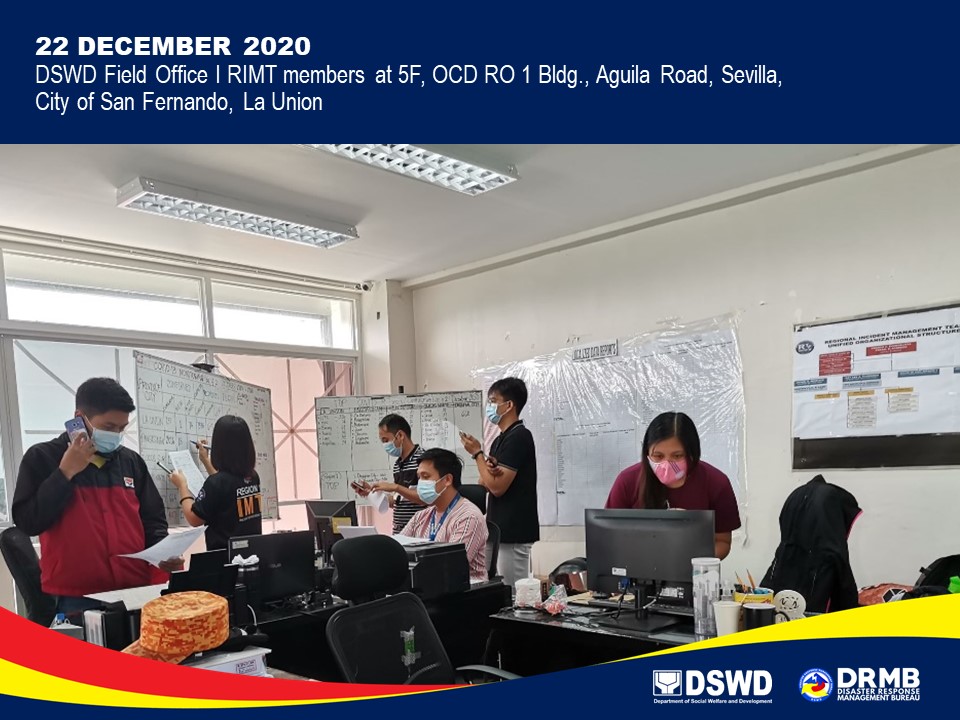 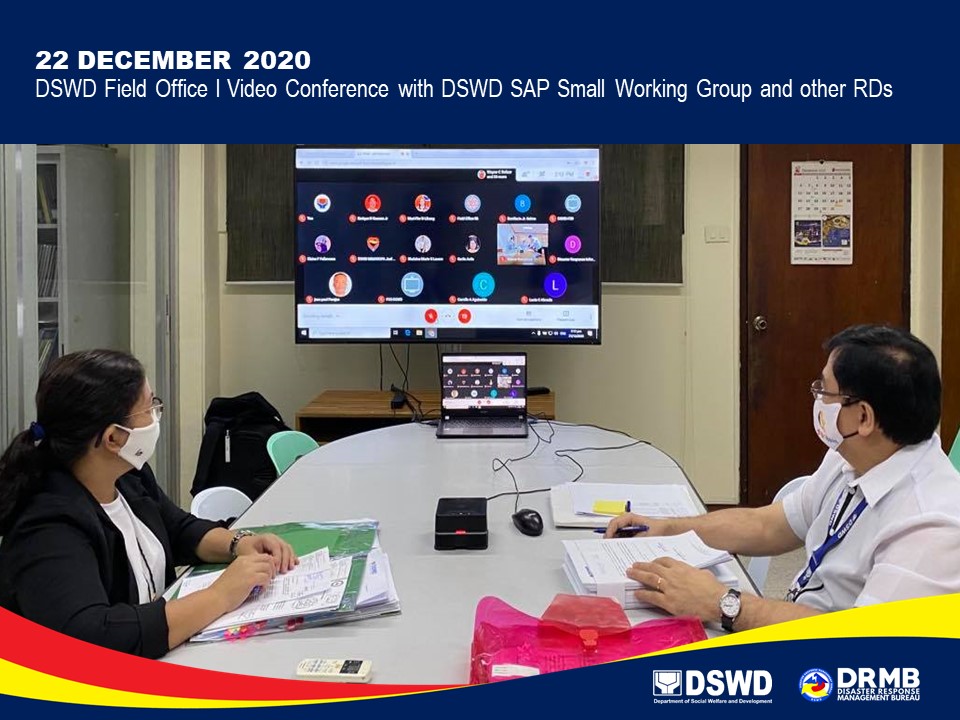 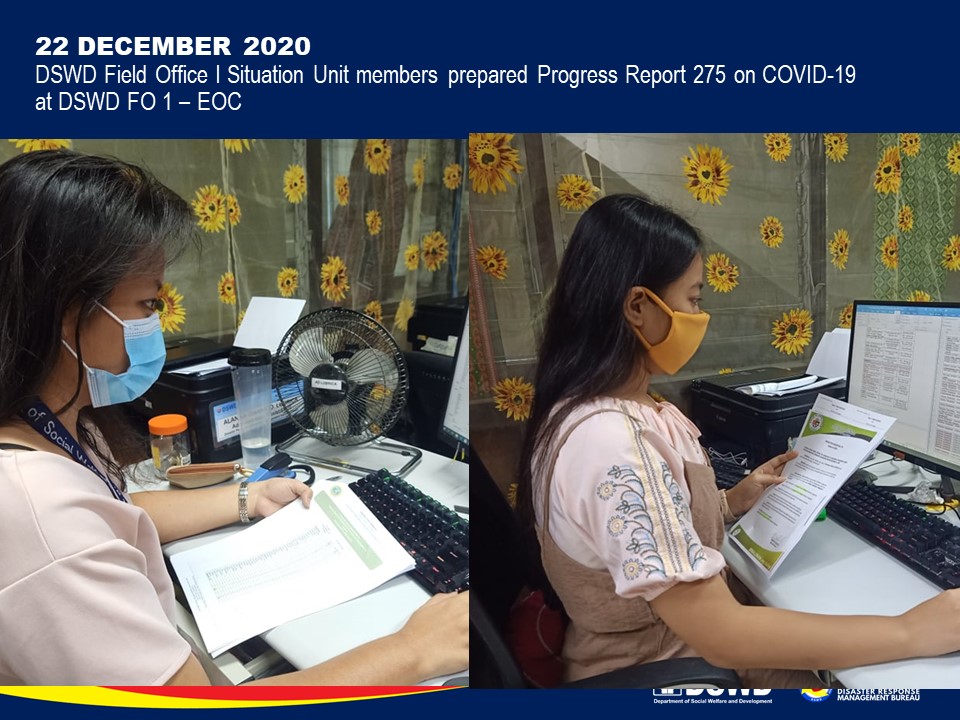 REGION / PROVINCE / MUNICIPALITY REGION / PROVINCE / MUNICIPALITY  COST OF ASSISTANCE  COST OF ASSISTANCE  COST OF ASSISTANCE  COST OF ASSISTANCE REGION / PROVINCE / MUNICIPALITY REGION / PROVINCE / MUNICIPALITY  DSWD  NGOs  OTHERS  GRAND TOTAL GRAND TOTALGRAND TOTAL   1,352,191,733.74       480,134,958.53         31,850,409.96    1,864,177,102.23 NCRNCR      215,748,140.35       365,410,000.00  -         581,158,140.35 Metro ManilaMetro Manila        46,133,133.19  -    -          46,133,133.19 Caloocan CityCaloocan City        19,353,679.36         42,100,000.00  -          61,453,679.36 Las PinasLas Pinas 3,007,450.00         14,625,000.00  -          17,632,450.00 Makati CityMakati City 8,159,778.00  6,250,000.00  -          14,409,778.00 Malabon CityMalabon City 8,255,029.10         36,507,500.00  -          44,762,529.10 Mandaluyong CityMandaluyong City 6,625,000.00         28,392,500.00  -          35,017,500.00 Manila CityManila City        22,589,298.00         37,442,500.00  -          60,031,798.00 Marikina cityMarikina city        10,883,960.00  -    -          10,883,960.00 Muntinlupa CityMuntinlupa City 4,739,000.00  -    -   4,739,000.00 NavotasNavotas 4,659,300.00         11,915,000.00  -          16,574,300.00 Paranaque CityParanaque City        12,982,480.00  -    -          12,982,480.00 Pasay CityPasay City 5,037,484.00         20,722,500.00  -          25,759,984.00 Pasig CityPasig City 6,782,540.00  -    -   6,782,540.00 Pateros Pateros  4,910,763.60  6,500,000.00  -          11,410,763.60 Taguig CityTaguig City        16,195,385.80         25,485,000.00  -          41,680,385.80 Quezon CityQuezon City        23,736,799.30         58,850,000.00  -          82,586,799.30 San Juan CitySan Juan City 3,702,260.00  7,500,000.00  -          11,202,260.00 Valenzuela CityValenzuela City 7,994,800.00         69,120,000.00  -          77,114,800.00 REGION IREGION I        43,165,695.43  3,724,418.03         20,931,692.56         67,821,806.02 Ilocos NorteIlocos Norte 8,418,905.38  3,496,678.00  -           11,915,583.38 Adams   263,092.45 -   -      263,092.45 Bacarra   143,313.20 -   -      143,313.20 Badoc   206,295.58 -   -      206,295.58 Bangui   446,299.20 -   -      446,299.20 Banna (Espiritu)   143,313.20 -   -      143,313.20 CITY OF BATAC   377,140.00 -   -      377,140.00 Burgos   143,313.20 1,625,238.00 -   1,768,551.20 Carasi   263,092.45        4,000.00 -      267,092.45 Currimao   143,313.20 -   -      143,313.20 Dingras   211,247.70 -   -      211,247.70 Dumalneg   261,304.70 -   -      261,304.70 LAOAG CITY1,996,280.50 -   -   1,996,280.50 Marcos   706,945.70 1,822,440.00 -   2,529,385.70 Nueva Era   286,333.20      45,000.00 -      331,333.20 Pagudpud   701,187.20 -   -      701,187.20 Paoay   377,140.00 -   -      377,140.00 Pasuquin   143,313.20 -   -      143,313.20 Piddig   143,313.20 -   -      143,313.20 Pinili   143,313.20 -   -      143,313.20 San Nicolas   143,313.20 -   -      143,313.20 Sarrat   520,453.20 -   -      520,453.20 Solsona   250,578.20 -   -      250,578.20 Vintar   405,009.70 -   -      405,009.70 Ilocos SurIlocos Sur 8,062,505.83  -    -    8,062,505.83 Alilem   441,574.25 -   -      441,574.25 Banayoyo   253,860.50 -   -      253,860.50 Bantay 377.14 -   -    377.14 Burgos    250,285.00 -   -      250,285.00 Cabugao   133,620.82 -   -      133,620.82 CITY OF CANDON       1,131.42 -   -          1,131.42 Caoayan       1,131.42 -   -          1,131.42 Cervantes   269,950.25 -   -      269,950.25 Galimuyod   219,893.25 -   -      219,893.25 Gregorio del Pilar (Concepcion)   202,015.75 -   -      202,015.75 Lidlidda   320,007.25 -   -      320,007.25 Magsingal     69,065.92 -   -        69,065.92 Nagbukel   233,161.78 -   -      233,161.78 Narvacan1,268,724.48 -   -   1,268,724.48 Quirino (Angkaki)   257,436.00 -   -      257,436.00 Salcedo (Baugen)   257,436.00 -   -      257,436.00 San Emilio   262,799.25 -   -      262,799.25 San Esteban       2,542.03 -   -          2,542.03 San Juan (Lapog)     55,895.34 -   -        55,895.34 San Vicente     22,628.40 -   -        22,628.40 Santa   609,281.75 -   -      609,281.75 Santa Catalina 377.14 -   -    377.14 Santa Cruz   150,381.56 -   -      150,381.56 Santa Maria 377.14 -   -    377.14 Santiago 377.14 -   -    377.14 Santo Domingo   326,788.89 -   -      326,788.89 Sigay   174,166.03 -   -      174,166.03 Sinait 754.28 -   -    754.28 Sugpon   459,451.75 -   -      459,451.75 Tagudin   887,140.00 -   -      887,140.00 CITY OF VIGAN   929,873.90 -   -      929,873.90 La UnionLa Union 9,736,929.64     211,540.00     905,771.64         10,854,241.28 Agoo   383,830.57 -   -      383,830.57 Aringay     90,654.03 -   -        90,654.03 Bacnotan   129,877.16 -   -      129,877.16 Bagulin   125,142.50 -   -      125,142.50 Balaoan   377,140.00 -   -      377,140.00 Bangar   408,117.14 -   -      408,117.14 Bauang   720,737.75 -   -      720,737.75 Burgos   107,265.00 -        78,135.00    185,400.00 Caba1,156,798.14 -   -   1,156,798.14 Luna   896,320.00 -   -      896,320.00 Naguilian   629,805.12 -   -      629,805.12 Pugo   469,067.50 -   -      469,067.50 Rosario   518,398.20    104,200.00 -      622,598.20 CITY OF SAN FERNANDO1,954,162.47 -   -   1,954,162.47 San Gabriel   277,855.53 -   -      277,855.53 San Juan   468,486.50 -   -      468,486.50 Santo Tomas   377,894.28 -      827,636.64 1,205,530.92 Santol   187,713.75 -   -      187,713.75 Sudipen   348,611.25 -   -      348,611.25 Tubao   109,052.75    107,340.00 -      216,392.75 PangasinanPangasinan        16,947,354.58       16,200.03         20,025,920.92         36,989,475.53 PLGU Pangasinan   103,050.00 -   -      103,050.00 Aguilar   262,807.94 -   -      262,807.94 CITY OF ALAMINOS   377,517.14 -   -      377,517.14 Anda 377.14 -   -    377.14 Asingan   377,140.00 -   1,231,488.72 1,608,628.72 Balungao   744,392.00 -   -      744,392.00 Basista   383,928.52 -   -      383,928.52 Bayambang   377,140.00 -   -      377,140.00 Binalonan   380,157.12 -   -      380,157.12 Binmaley-   -   2,412,800.00 2,412,800.00 Bugallon   438,300.64 -      216,500.00    654,800.64  Burgos-   -   1,194,840.00 1,194,840.00 Calasiao2,248,000.00 -   9,168,520.00        11,416,520.00 Dagupan City   386,945.64 -   -      386,945.64 Dasol     27,193.39 -   -        27,193.39 Infanta   457,588.75 -   -      457,588.75 Labrador   410,696.12 -   -      410,696.12 Laoac   405,744.00 -   -      405,744.00 LINGAYEN   382,612.20 -   -      382,612.20 Mabini     80,448.75 -   -        80,448.75 Malasiqui   377,517.14 -   -      377,517.14 Manaoag   188,570.00 -   -      188,570.00 Mangaldan   188,570.00 -   -      188,570.00 Mangatarem   245,778.00 -   -      245,778.00 Mapandan   188,570.00 -   -      188,570.00 Natividad     20,042.39 -   -        20,042.39 Pozzorubio   500,494.75 -   -      500,494.75 Rosales2,125,171.32 -   -   2,125,171.32 San Carlos City   480,677.34 -   -      480,677.34 San Fabian   377,140.00 -   -      377,140.00 San Manuel   422,504.10 -   1,861,675.20 2,284,179.30 San Nicolas    428,868.77 -   -      428,868.77 San Quintin 377.14 -   -    377.14 Santa Barbara   510,000.00 -   -      510,000.00 Santa Maria    278,970.00 -      745,000.00 1,023,970.00 Santo Tomas    377,140.00 -   -      377,140.00 Sison   826,796.75 -   -      826,796.75 Sual     53,632.50 -   -        53,632.50 Tayug   420,884.64      16,200.03 -      437,084.67 Umingan     96,538.50 -   2,495,097.00 2,591,635.50 Urbiztondo   421,833.75 -   -      421,833.75 CITY OF URDANETA   384,668.14 -      700,000.00 1,084,668.14 Villasis   188,570.00 -   -      188,570.00 REGION IIREGION II        49,477,936.33  -    -           49,477,936.33 BatanesBatanes    182,322.08  -    -       182,322.08 PLGU Batanes   169,949.52 -   -      169,949.52 Basco       8,359.04 -   -          8,359.04 Itbayat       2,151.00 -   -          2,151.00 Uyugan       1,862.52 -   -          1,862.52 CagayanCagayan        17,258,382.70  -    -           17,258,382.70 PLGU Cagayan2,657,205.58 -   -   2,657,205.58 Abulug       3,584.40 -   -          3,584.40 Alcala   260,279.32 -   -      260,279.32 Allacapan     27,726.36 -   -        27,726.36 Amulung       1,433.76 -   -          1,433.76 Aparri   616,180.24 -   -      616,180.24 Baggao   320,844.02 -   -      320,844.02 Ballesteros 621.00 -   -    621.00 Buguey       1,433.76 -   -          1,433.76 Calayan1,409,095.00 -   -   1,409,095.00 Camalaniugan   501,054.00 -   -      501,054.00 Enrile2,512,528.32 -   -   2,512,528.32 Gattaran       3,584.40 -   -          3,584.40 Gonzaga   580,648.86 -   -      580,648.86 Iguig   406,200.00 -   -      406,200.00 Lal-lo     39,428.40 -   -        39,428.40 Lasam   122,795.70 -   -      122,795.70 Pamplona       7,885.68 -   -          7,885.68 Peñablanca 716.88 -   -    716.88 Piat 716.88 -   -    716.88 Rizal   224,146.22 -   -      224,146.22 Sanchez-Mira 717.00 -   -    717.00 Santa Ana   186,470.88 -   -      186,470.88 Santa Praxedes   179,220.00 -   -      179,220.00 Santa Teresita       1,433.76 -   -          1,433.76 Santo Niño (Faire)   725,558.53 -   -      725,558.53 Solana       9,065.64 -   -          9,065.64 Tuao 716.88 -   -    716.88 Tuguegarao City6,457,091.23 -   -   6,457,091.23 IsabelaIsabela        18,299,040.45  -    -           18,299,040.45 PLGU Isabela3,190,065.48 -   -   3,190,065.48 Alicia2,690,928.45 -   -   2,690,928.45 Angadanan   134,760.66 -   -      134,760.66 Aurora   367,457.66 -   -      367,457.66 Benito Soliven1,417,122.54 -   -   1,417,122.54 Burgos   211,172.06 -   -      211,172.06 Cabagan   149,412.66 -   -      149,412.66 Cabatuan   253,077.36 -   -      253,077.36 City of Cauayan   330,902.96 -   -      330,902.96 Cordon   242,292.66 -   -      242,292.66 Delfin Albano (Magsaysay)   151,821.06 -   -      151,821.06 Dinapigue   697,448.42 -   -      697,448.42 Divilacan   188,526.66 -   -      188,526.66 Echague   708,775.86 -   -      708,775.86 Gamu   581,260.66 -   -      581,260.66 Ilagan   359,562.54 -   -      359,562.54 Jones   141,305.66 -   -      141,305.66 Luna   138,351.66 -   -      138,351.66 Maconacon   505,337.88 -   -      505,337.88 Mallig   240,877.56 -   -      240,877.56 Naguilian   281,401.58 -   -      281,401.58 Palanan   212,339.30 -   -      212,339.30 Quezon   134,760.66 -   -      134,760.66 Quirino   154,763.16 -   -      154,763.16 Ramon   323,329.86 -   -      323,329.86 Reina Mercedes   134,760.66 -   -      134,760.66 Roxas   186,748.38 -   -      186,748.38 San Agustin   212,804.54 -   -      212,804.54 San Guillermo   193,022.76 -   -      193,022.76 San Isidro   273,968.70 -   -      273,968.70 San Manuel   134,760.66 -   -      134,760.66 San Mariano   451,873.66 -   -      451,873.66 San Mateo   329,875.66 -   -      329,875.66 San Pablo   139,068.54 -   -      139,068.54 Santa Maria   138,351.66 -   -      138,351.66 City of Santiago2,006,509.52 -   -   2,006,509.52 Santo Tomas   134,760.66 -   -      134,760.66 Tumauini   155,480.04 -   -      155,480.04 Nueva VizcayaNueva Vizcaya        10,092,714.26  -    -           10,092,714.26 PLGU Nueva Vizcaya9,054,846.90 -   -   9,054,846.90 Bagabag   433,036.10 -   -      433,036.10 Bayombong   143,107.48 -   -      143,107.48 Solano   461,723.78 -   -      461,723.78 QuirinoQuirino 3,645,476.84  -    -    3,645,476.84 PLGU Quirino3,219,253.56 -   -   3,219,253.56 Cabarroguis   165,823.00 -   -      165,823.00 Diffun     44,817.00 -   -        44,817.00 Maddela   172,097.28 -   -      172,097.28 Nagtipunan     43,486.00 -   -        43,486.00 REGION IIIREGION III        53,198,117.11  -    -           53,198,117.11 AuroraAurora 1,503,670.00  -    -    1,503,670.00 Baler   150,750.00 -   -      150,750.00 Casiguran   185,265.00 -   -      185,265.00 Dilasag   140,962.50 -   -      140,962.50 Dinalungan     80,550.00 -   -        80,550.00 Dingalan   193,000.00 -   -      193,000.00 Dipaculao   390,667.50 -   -      390,667.50 Maria Aurora   181,237.50 -   -      181,237.50 San Luis   181,237.50 -   -      181,237.50 BataanBataan 4,152,798.69  -    -    4,152,798.69 Abucay     74,504.00 -   -        74,504.00 Bagac   124,566.00 -   -      124,566.00 City of Balanga   216,919.20 -   -      216,919.20 Dinalupihan   250,768.00 -   -      250,768.00 Hermosa   215,471.25 -   -      215,471.25 Limay   118,579.98 -   -      118,579.98 Mariveles1,234,000.00 -   -   1,234,000.00 Morong   164,500.00 -   -      164,500.00 Orani   214,590.00 -   -      214,590.00 Orion1,241,025.76 -   -   1,241,025.76 Pilar   189,556.50 -   -      189,556.50 Samal   108,318.00 -   -      108,318.00 BulacanBulacan        20,586,704.17  -    -           20,586,704.17 PLGU Bulacan1,234,000.00 -   -   1,234,000.00 Angat 360.78 -   -    360.78 Balagtas (Bigaa)   390,249.68 -   -      390,249.68 Baliuag   956,535.58 -   -      956,535.58 Bocaue   241,185.84 -   -      241,185.84  Bulacan   141,868.08 -   -      141,868.08 Bustos   115,144.53 -   -      115,144.53 Calumpit   158,666.92 -   -      158,666.92 Doña Remedios Trinidad   216,200.00 -   -      216,200.00 Guiguinto   220,856.08 -   -      220,856.08 Hagonoy   345,072.81 -   -      345,072.81 City of Malolos   253,298.85 -   -      253,298.85 Marilao   424,636.82 -   -      424,636.82 City of Meycauayan   331,013.18 -   -      331,013.18 Norzagaray   409,442.04 -   -      409,442.04 Obando   150,642.42 -   -      150,642.42 Pandi7,254,859.78 -   -   7,254,859.78 Paombong     95,518.74 -   -        95,518.74 Plaridel   273,025.46 -   -      273,025.46 Pulilan   443,445.58 -   -      443,445.58 San Ildefonso   343,821.56 -   -      343,821.56 City of San Jose del Monte2,824,469.92 -   -   2,824,469.92 San Miguel3,154,321.68 -   -   3,154,321.68 San Rafael   244,437.06 -   -      244,437.06 Santa Maria   363,630.78 -   -      363,630.78 Nueva EcijaNueva Ecija        10,204,622.79  -    -           10,204,622.79 PLGU Nueva EcitjaPLGU Nueva Ecitja2,144,723.87 -   -   2,144,723.87 Aliaga   249,860.00 -   -      249,860.00 Bongabon   241,650.00 -   -      241,650.00 Cabanatuan City   915,838.92 -   -      915,838.92 Cabiao   343,207.50 -   -      343,207.50 Carranglan   352,406.25 -   -      352,406.25 Cuyapo   312,131.25 -   -      312,131.25 General Mamerto Natividad   213,457.50 -   -      213,457.50 General Tinio (Papaya)   289,500.00 -   -      289,500.00 Guimba   523,575.00 -   -      523,575.00 Jaen   302,062.50 -   -      302,062.50 Laur   360,780.00 -   -      360,780.00 Licab   153,760.00 -   -      153,760.00 Nampicuan     80,550.00 -   -        80,550.00 Palayan City   120,825.00 -   -      120,825.00 Pantabangan   140,962.50 -   -      140,962.50 Peñaranda   120,825.00 -   -      120,825.00 Rizal   609,862.50 -   -      609,862.50 San Isidro   161,100.00 -   -      161,100.00 San Jose City   422,887.50 -   -      422,887.50 San Leonardo   161,100.00 -   -      161,100.00 Santa Rosa   370,530.00 -   -      370,530.00 Santo Domingo   328,241.25 -   -      328,241.25 Science City of Muñoz   380,598.75 -   -      380,598.75 Talavera   570,225.00 -   -      570,225.00 Talugtug   140,962.50 -   -      140,962.50 Zaragoza   193,000.00 -   -      193,000.00 PampangaPampanga 7,078,343.98  -    -    7,078,343.98 PLGU PampangaPLGU Pampanga1,097,340.00 -   -   1,097,340.00 Angeles City   554,521.12 -   -      554,521.12 Apalit     12,988.08 -   -        12,988.08 Arayat       1,082.34 -   -          1,082.34 Bacolor   144,439.60 -   -      144,439.60 Candaba   814,549.68 -   -      814,549.68 Floridablanca1,259,185.44 -   -   1,259,185.44 Guagua       2,525.46 -   -          2,525.46 Lubao       1,443.12 -   -          1,443.12 Mabalacat   536,052.30 -   -      536,052.30 Macabebe       2,525.46 -   -          2,525.46 Magalang       4,690.14 -   -          4,690.14 Masantol   447,108.00 -   -      447,108.00 Mexico       6,133.26 -   -          6,133.26 Minalin   205,726.14 -   -      205,726.14 Porac   255,519.88 -   -      255,519.88 City of San Fernando   873,087.60 -   -      873,087.60 San Luis   228,550.98 -   -      228,550.98 San Simon   234,283.02 -   -      234,283.02 Santa Ana   122,628.90 -   -      122,628.90 Santa Rita 360.78 -   -    360.78 Santo Tomas   272,881.12 -   -      272,881.12 Sasmuan (Sexmoan) 721.56 -   -    721.56 TarlacTarlac 7,477,816.23  -    -    7,477,816.23 Anao   133,599.40 -   -      133,599.40 Bamban   172,498.75 -   -      172,498.75 Camiling   392,890.00 -   -      392,890.00 Capas1,844,019.75 -   -   1,844,019.75 Concepcion1,214,655.00 -   -   1,214,655.00 Gerona   439,010.00 -   -      439,010.00 La Paz   407,362.30 -   -      407,362.30 Mayantoc   227,467.80 -   -      227,467.80 Moncada   253,732.50 -   -      253,732.50 Paniqui   227,291.40 -   -      227,291.40 Pura   282,765.88 -   -      282,765.88 Ramos   165,548.00 -   -      165,548.00 San Clemente     80,550.00 -   -        80,550.00 San Manuel   228,437.25 -   -      228,437.25 Santa Ignacia   253,953.00 -   -      253,953.00 City of Tarlac   798,501.00 -   -      798,501.00 Victoria   355,534.20 -   -      355,534.20 ZambalesZambales 2,194,161.25  -    -    2,194,161.25 Botolan   346,365.00 -   -      346,365.00 Candelaria   108,234.00 -   -      108,234.00 Castillejos   126,273.00 -   -      126,273.00 Masinloc   151,527.60 -   -      151,527.60 Olongapo City   790,692.00 -   -      790,692.00 San Felipe     90,195.00 -   -        90,195.00 San Marcelino   291,124.00 -   -      291,124.00 Santa Cruz   289,750.65 -   -      289,750.65 CALABARZONCALABARZON      262,898,212.34       103,988,423.50  -         366,886,635.84 BatangasBatangas      196,175,778.85         15,152,342.40  -         211,328,121.25 PLGU BatangasPLGU Batangas       53,551,708.35 7,403,580.00 -          60,955,288.35 Agoncillo       11,268,750.00 -   -          11,268,750.00 Alitagtag5,856,840.50 -   -   5,856,840.50 Balayan1,012,675.00 -   -   1,012,675.00 Balete       12,322,830.00 1,533,000.00 -          13,855,830.00 Batangas City1,765,207.00 1,709,020.00 -   3,474,227.00 Bauan   905,095.00 -   -      905,095.00 Calaca   893,875.00    485,492.00 -   1,379,367.00 Calatagan1,787,750.00 -   -   1,787,750.00 Cuenca5,913,175.00 -   -   5,913,175.00 Ibaan2,933,642.50    289,350.00 -   3,222,992.50 Laurel       12,814,750.00 -   -          12,814,750.00 Lemery       10,398,437.00    350,000.00 -          10,748,437.00 Lian   893,875.00 -   -      893,875.00 Lipa City6,656,688.00    262,500.00 -   6,919,188.00 Lobo   893,875.00 -   -      893,875.00 Mabini1,787,750.00    252,700.00 -   2,040,450.00 Malvar5,864,849.00    328,400.00 -   6,193,249.00 Mataas Na Kahoy5,603,375.00 -   -   5,603,375.00 Nasugbu   893,875.00    670,514.00 -   1,564,389.00 Padre Garcia   893,875.00 -   -      893,875.00 Rosario   893,875.00 -   -      893,875.00 San Jose   893,875.00    873,551.40 -   1,767,426.40 San Juan1,555,342.50 -   -   1,555,342.50 San Luis1,289,875.00 -   -   1,289,875.00 San Nicolas       11,268,750.00 -   -          11,268,750.00 San Pascual   903,225.00 -   -      903,225.00 Santa Teresita5,616,953.00 -   -   5,616,953.00 Santo Tomas   916,315.00    358,075.00 -   1,274,390.00 Taal6,510,828.00 -   -   6,510,828.00 Talisay       11,458,082.00 -   -          11,458,082.00 City of Tanauan6,220,673.00    636,160.00 -   6,856,833.00 Taysan1,053,463.00 -   -   1,053,463.00 Tingloy1,787,750.00 -   -   1,787,750.00 Tuy   893,875.00 -   -      893,875.00 CaviteCavite        13,286,216.75         38,229,487.20  -           51,515,703.95 PLGU CavitePLGU Cavite   116,160.00        32,759,444.20 -          32,875,604.20 Alfonso   419,341.00 -   -      419,341.00 Amadeo   374,000.00 -   -      374,000.00 Bacoor   755,977.00 1,078,500.00 -   1,834,477.00 Carmona   572,000.00    330,000.00 -      902,000.00 Cavite City   532,400.00      69,950.00 -      602,350.00 Dasmariñas1,449,462.00    310,830.00 -   1,760,292.00 Gen. Mariano Alvarez   836,860.75 -   -      836,860.75 General Emilio Aguinaldo   374,000.00 -   -      374,000.00 General Trias   430,100.00    878,175.00 -   1,308,275.00 Imus   613,490.00    987,750.00 -   1,601,240.00 Indang   374,000.00    105,860.00 -      479,860.00 Kawit   387,860.00 -   -      387,860.00 Magallanes   374,000.00 -   -      374,000.00 Maragondon   374,000.00      60,510.00 -      434,510.00 Mendez (MENDEZ-NUÑEZ)   374,000.00 -   -      374,000.00 Naic   719,840.00 -   -      719,840.00 Noveleta   433,400.00 -   -      433,400.00 Rosario   479,336.00    544,238.00 -   1,023,574.00 Silang   500,076.00    417,655.00 -      917,731.00 Tagaytay City1,319,318.00 -   -   1,319,318.00 Tanza   591,008.00 -   -      591,008.00 Ternate   374,000.00    286,605.00 -      660,605.00 Trece Martires City   511,588.00    399,970.00 -      911,558.00 LagunaLaguna        15,313,437.74         29,763,533.31  -           45,076,971.05 PLGU LagunaPLGU Laguna   222,000.00        20,914,200.50 -          21,136,200.50 Alaminos   235,000.00 -   -      235,000.00 Bay   467,600.00 -   -      467,600.00 Biñan1,500,210.00    722,500.00 -   2,222,710.00 Cabuyao   418,760.00    492,900.00 -      911,660.00 City of Calamba   624,130.00    540,970.00 -   1,165,100.00 Calauan   818,184.00 -   -      818,184.00 Cavinti   235,000.00 -   -      235,000.00 Famy   235,000.00      63,224.78 -      298,224.78 Kalayaan   235,000.00 -   -      235,000.00 Liliw   235,000.00    110,597.00 -      345,597.00 Los Baños   473,048.00    235,888.00 -      708,936.00 Luisiana   235,000.00 -   -      235,000.00 Lumban   235,000.00 -   -      235,000.00 Mabitac   235,000.00    202,500.00 -      437,500.00 Magdalena   353,800.00 -   -      353,800.00 Majayjay   247,690.00 -   -      247,690.00 Nagcarlan   235,000.00 -   -      235,000.00 Paete   416,210.00 -   -      416,210.00 Pagsanjan   447,800.00    151,652.00 -      599,452.00 Pakil   353,800.00    206,855.77 -      560,655.77 Pangil   635,182.00 -   -      635,182.00 Pila1,503,020.00    525,000.00 -   2,028,020.00 Rizal   416,210.00 -   -      416,210.00 San Pablo City   441,200.00 1,829,788.83 -   2,270,988.83 San Pedro1,188,320.00 1,677,815.88 -   2,866,135.88 Santa Cruz   553,796.00    327,550.00 -      881,346.00 Santa Maria   353,800.00    437,500.00 -      791,300.00 City of Santa Rosa   609,231.74 1,324,590.55 -   1,933,822.29 Siniloan   707,190.00 -   -      707,190.00 Victoria   447,256.00 -   -      447,256.00 QuezonQuezon        18,272,939.00  1,307,303.00  -           19,580,242.00 PLGU QuezonPLGU Quezon   564,000.00 -   -      564,000.00 Agdangan   282,000.00 -   -      282,000.00 Alabat1,175,000.00 -   -   1,175,000.00 Atimonan   235,000.00 -   -      235,000.00 Buenavista   376,000.00 -   -      376,000.00 Burdeos   844,000.00 -   -      844,000.00 Calauag   470,000.00 -   -      470,000.00 Candelaria   470,000.00    294,315.00 -      764,315.00 Catanauan   470,000.00 -   -      470,000.00 General Luna   655,000.00 -   -      655,000.00 General Nakar     17,028.00 -   -        17,028.00 Gumaca   470,000.00 -   -      470,000.00 Jomalig   844,000.00 -   -      844,000.00 Lopez   198,000.00 -   -      198,000.00 Lucban   282,000.00 -   -      282,000.00 Lucena City   995,615.00    480,500.00 -   1,476,115.00 Macalelon   470,000.00 -   -      470,000.00 Mauban   470,000.00 -   -      470,000.00 Mulanay   470,000.00 -   -      470,000.00 Padre Burgos   380,952.00 -   -      380,952.00 Pagbilao   470,000.00    532,488.00 -   1,002,488.00 Panukulan   703,000.00 -   -      703,000.00 Patnanungan   703,000.00 -   -      703,000.00 Perez   940,000.00 -   -      940,000.00 Pitogo   376,000.00 -   -      376,000.00 Plaridel   235,000.00 -   -      235,000.00 Polillo   703,000.00 -   -      703,000.00 Quezon   940,000.00 -   -      940,000.00 Real   235,000.00 -   -      235,000.00 San Antonio   235,000.00 -   -      235,000.00 San Francisco (Aurora)   611,000.00 -   -      611,000.00 San Narciso   601,600.00 -   -      601,600.00 Sariaya   247,716.00 -   -      247,716.00 Tagkawayan     70,500.00 -   -        70,500.00 City of Tayabas   499,528.00 -   -      499,528.00 Tiaong   235,000.00 -   -      235,000.00 Unisan   329,000.00 -   -      329,000.00 RizalRizal        19,849,840.00         19,535,757.59  -           39,385,597.59 PLGU RizalPLGU Rizal   111,000.00        14,835,654.80 -          14,946,654.80 Angono   657,010.00    300,900.00 -      957,910.00 City of Antipolo2,308,436.00    783,450.00 -   3,091,886.00 Baras1,334,443.00 -   -   1,334,443.00 Binangonan   707,448.00 -   -      707,448.00 Cainta2,038,570.00    881,871.00 -   2,920,441.00 Cardona   622,060.00    350,136.50 -      972,196.50 Jala-Jala   310,000.00    110,490.00 -      420,490.00 Morong1,439,844.00 -   -   1,439,844.00 Pililla   488,961.00    253,000.00 -      741,961.00 Rodriguez (Montalban)4,566,976.00    640,863.00 -   5,207,839.00 San Mateo   810,369.00 1,124,392.29 -   1,934,761.29 Tanay1,449,722.00 -   -   1,449,722.00 Taytay1,743,301.00    255,000.00 -   1,998,301.00 Teresa1,261,700.00 -   -   1,261,700.00 MIMAROPAMIMAROPA        33,992,850.08  -    -           33,992,850.08 MarinduqueMarinduque 3,215,103.70  -    -    3,215,103.70 Boac   522,450.00 -   -      522,450.00 Buenavista   373,050.00 -   -      373,050.00 Gasan     89,387.50 -   -        89,387.50 Mogpog   384,300.00 -   -      384,300.00 Santa Cruz   900,000.00 -   -      900,000.00 Torrijos   945,916.20 -   -      945,916.20 Occidental MindoroOccidental Mindoro 4,945,298.30  -    -    4,945,298.30 Abra de Ilog     85,500.00 -   -        85,500.00 Calintaan   355,320.00 -   -      355,320.00 Lubang   178,775.00 -   -      178,775.00 Magsaysay   376,650.00 -   -      376,650.00 Mamburao       9,000.00 -   -          9,000.00 Paluan   241,200.00 -   -      241,200.00 Rizal   370,131.30 -   -      370,131.30 Sablayan1,387,876.50 -   -   1,387,876.50 San Jose1,348,643.70 -   -   1,348,643.70  Santa Cruz   592,201.80 -   -      592,201.80 Oriental MindoroOriental Mindoro 8,946,497.25  -    -    8,946,497.25 Baco   450,000.00 -   -      450,000.00 Bansud   646,152.75 -   -      646,152.75 Bongabong   602,806.50 -   -      602,806.50 Bulalacao (San Pedro)   450,000.00 -   -      450,000.00 City of Calapan   918,000.00 -   -      918,000.00 Gloria   450,000.00 -   -      450,000.00 Mansalay   602,806.50 -   -      602,806.50 Naujan1,298,925.00 -   -   1,298,925.00 Pinamalayan   827,806.50 -   -      827,806.50 Pola   450,000.00 -   -      450,000.00 Puerto Galera   450,000.00 -   -      450,000.00 Roxas   450,000.00 -   -      450,000.00 San Teodoro   450,000.00 -   -      450,000.00 Socorro   450,000.00 -   -      450,000.00 Victoria   450,000.00 -   -      450,000.00 PalawanPalawan 6,074,851.83  -    -    6,074,851.83 Aborlan   168,087.15 -   -      168,087.15 Bataraza   453,600.00 -   -      453,600.00 Busuanga   949,500.00 -   -      949,500.00 Coron1,183,950.00 -   -   1,183,950.00 Culion   900,000.00 -   -      900,000.00 Linapacan     92,723.73 -   -        92,723.73 Magsaysay   180,000.00 -   -      180,000.00 Puerto Princesa City   441,900.00 -   -      441,900.00 Rizal (Marcos)1,143,000.00 -   -   1,143,000.00 Roxas   562,090.95 -   -      562,090.95 RomblonRomblon        10,811,099.00  -    -           10,811,099.00 Alcantara   612,579.00 -   -      612,579.00 Banton   412,500.00 -   -      412,500.00 Cajidiocan1,146,825.00 -   -   1,146,825.00 Calatrava   267,300.00 -   -      267,300.00 Concepcion   299,250.00 -   -      299,250.00 Corcuera   361,800.00 -   -      361,800.00 Ferrol   797,100.00 -   -      797,100.00 Looc   251,100.00 -   -      251,100.00 Magdiwang   472,050.00 -   -      472,050.00 Odiongan1,254,600.00 -   -   1,254,600.00 Romblon1,041,750.00 -   -   1,041,750.00 San Agustin   450,000.00 -   -      450,000.00 San Andres   778,905.00 -   -      778,905.00 San Fernando   405,000.00 -   -      405,000.00 San Jose   619,200.00 -   -      619,200.00 Santa Fe   746,375.00 -   -      746,375.00 Santa Maria (Imelda)   894,765.00 -   -      894,765.00 REGION VREGION V        49,244,223.45  3,076,950.00  -           52,321,173.45 AlbayAlbay 8,117,665.80  1,445,750.00  -    9,563,415.80 PLGU Albay1,486,728.00 -   -   1,486,728.00 Bacacay   339,865.16 -   -      339,865.16 Camalig   308,781.72 -   -      308,781.72 Daraga (Locsin)   491,312.56 1,356,400.00 -   1,847,712.56 Guinobatan   388,836.24      89,350.00 -      478,186.24 Legazpi City     11,022.58 -   -        11,022.58 Libon   490,297.28 -   -      490,297.28 City of Ligao   909,450.00 -   -      909,450.00 Malilipot   146,033.52 -   -      146,033.52 Malinao   268,021.36 -   -      268,021.36 Manito   142,221.40 -   -      142,221.40 Oas   576,025.44 -   -      576,025.44 Pio Duran   827,565.64 -   -      827,565.64 Polangui   397,926.68 -   -      397,926.68 Rapu-Rapu   262,743.04 -   -      262,743.04 Santo Domingo (Libog)   248,630.00 -   -      248,630.00 City of Tabaco   555,689.80 -   -      555,689.80 Tiwi   266,515.38 -   -      266,515.38 Camarines NorteCamarines Norte 4,973,365.87  -    -    4,973,365.87 PLGU Camarines Norte   606,496.42 -   -      606,496.42 Basud   178,583.16 -   -      178,583.16 Capalonga   471,553.00 -   -      471,553.00 Daet   568,933.64 -   -      568,933.64 Jose Panganiban   549,430.00 -   -      549,430.00 Labo   822,500.00 -   -      822,500.00 Mercedes   415,229.29 -   -      415,229.29 Paracale   401,106.72 -   -      401,106.72 San Lorenzo Ruiz (Imelda)     92,430.00 -   -        92,430.00 San Vicente     64,490.94 -   -        64,490.94 Santa Elena   244,660.02 -   -      244,660.02 Talisay   127,902.68 -   -      127,902.68 Vinzons   430,050.00 -   -      430,050.00 Camarines SurCamarines Sur        21,858,342.33       50,000.00  -           21,908,342.33 PLGU Cam Sur1,850,692.18 -   -   1,850,692.18 Baao   302,623.68 -   -      302,623.68 Balatan   635,068.94 -   -      635,068.94 Bato   457,730.00 -   -      457,730.00 Bombon   117,617.76 -   -      117,617.76 Buhi   651,620.22 -   -      651,620.22 Bula   677,459.07 -   -      677,459.07 Cabusao   137,220.72 -   -      137,220.72 Calabanga   518,472.76 -   -      518,472.76 Camaligan     74,482.96 -   -        74,482.96 Canaman   244,596.44 -   -      244,596.44 Caramoan1,142,126.16 -   -   1,142,126.16 Del Gallego   542,312.68 -   -      542,312.68 Garchitorena   222,569.16 -   -      222,569.16 Goa   791,422.48 -   -      791,422.48 Iriga City   545,490.06 -   -      545,490.06 Lagonoy   560,430.04 -   -      560,430.04 Libmanan1,178,458.20      50,000.00 -   1,228,458.20 Lupi   284,242.92 -   -      284,242.92 Magarao   219,508.88 -   -      219,508.88 Milaor   142,807.88 -   -      142,807.88 Minalabac   310,558.80 -   -      310,558.80 Nabua   429,371.53 -   -      429,371.53 Naga City1,182,045.18 -   -   1,182,045.18 Ocampo   791,480.00 -   -      791,480.00 Pamplona   291,506.28 -   -      291,506.28 Pasacao   579,547.69 -   -      579,547.69 Pili   560,780.54 -   -      560,780.54 Presentacion (Parubcan)   177,703.44 -   -      177,703.44 Ragay   413,816.76 -   -      413,816.76 Sagñay   381,126.78 -   -      381,126.78  San fernando   197,057.28 -   -      197,057.28 San Jose   414,218.94 -   -      414,218.94 Sipocot   933,077.76 -   -      933,077.76 Siruma   441,152.72 -   -      441,152.72 Tigaon1,070,584.32 -   -   1,070,584.32 Tinambac2,387,361.12 -   -   2,387,361.12 CatanduanesCatanduanes 3,332,426.38  -    -    3,332,426.38 PLGU Catanduanes2,477,956.38 -   -   2,477,956.38 San Andres (Calolbon)   206,490.00 -   -      206,490.00 Virac   647,980.00 -   -      647,980.00 MasbateMasbate 1,270,241.32  -    -    1,270,241.32 Baleno   116,151.00 -   -      116,151.00 Cawayan   174,226.50 -   -      174,226.50 Dimasalang   136,500.00 -   -      136,500.00 Esperanza   153,192.50 -   -      153,192.50 City of Masbate   154,420.00 -   -      154,420.00 Mobo   102,634.00 -   -      102,634.00 Monreal     96,792.50 -   -        96,792.50 San Fernando   195,535.00 -   -      195,535.00 Uson   140,789.82 -   -      140,789.82 SorsogonSorsogon 9,692,181.75  1,581,200.00  -           11,273,381.75 PLGU SorsogonPLGU Sorsogon4,164,288.77 -   -   4,164,288.77 Barcelona   472,882.44 -   -      472,882.44 Bulan   531,057.64 -   -      531,057.64 Bulusan   125,213.48 -   -      125,213.48 Casiguran   206,672.72 -   -      206,672.72 Castilla   478,594.62    350,000.00 -      828,594.62 Donsol   534,362.24    513,750.00 -   1,048,112.24 Gubat   528,626.00    252,000.00 -      780,626.00 Irosin   282,096.88 -   -      282,096.88 Juban   200,282.92    169,250.00 -      369,532.92 Matnog   164,490.00    296,200.00 -      460,690.00 Pilar1,133,952.08 -   -   1,133,952.08 Prieto Diaz   137,236.32 -   -      137,236.32 City of Sorsogon   732,425.64 -   -      732,425.64 REGION VIREGION VI      109,191,648.63     603,150.00  -         109,794,798.63 AklanAklan        14,941,697.82     277,750.00  -           15,219,447.82 Altavas   365,000.00 -   -      365,000.00 Balete   530,000.00 -   -      530,000.00 Banga   541,080.00 -   -      541,080.00 Kalibo   202,697.20    277,750.00 -      480,447.20 Libacao   721,656.70 -   -      721,656.70 Madalag1,067,414.10 -   -   1,067,414.10 New Washington   365,000.00 -   -      365,000.00 Buruanga1,280,500.00 -   -   1,280,500.00 Ibajay1,777,000.00 -   -   1,777,000.00 Lezo   492,100.00 -   -      492,100.00 Makato   694,800.00 -   -      694,800.00 Malay3,038,275.40 -   -   3,038,275.40 Malinao   613,400.00 -   -      613,400.00 Nabas   759,340.00 -   -      759,340.00 Numancia   605,897.42 -   -      605,897.42 Tangalan1,887,537.00 -   -   1,887,537.00 AntiqueAntique        11,492,253.71     275,400.00  -           11,767,653.71 Anini-y   748,984.96 -   -      748,984.96 Hamtic1,688,099.20 -   -   1,688,099.20 San Jose   463,820.45 -   -      463,820.45 San Remigio   642,395.00 -   -      642,395.00 Sibalom   360,000.00 -   -      360,000.00 Tobias Fornier (Dao)   916,525.00 -   -      916,525.00 Valderrama   320,040.00 -   -      320,040.00 Barbaza   726,429.00 -   -      726,429.00 Bugasong   535,000.00    275,400.00 -      810,400.00 Caluya   720,000.00 -   -      720,000.00 Culasi   464,250.00 -   -      464,250.00 Laua-an   623,808.10 -   -      623,808.10 Libertad   904,350.00 -   -      904,350.00 Pandan   933,487.00 -   -      933,487.00 Patnongon   475,800.00 -   -      475,800.00 Sebaste   291,190.00 -   -      291,190.00 Tibiao   678,075.00 -   -      678,075.00 CapizCapiz        15,855,323.50  -    -           15,855,323.50 Province of Capiz   220,320.00 -   -      220,320.00 Cuartero   411,820.00 -   -      411,820.00 Dao   530,000.00 -   -      530,000.00 Dumalag   432,000.00 -   -      432,000.00 Dumarao   460,447.75 -   -      460,447.75 Ivisan   745,944.00 -   -      745,944.00 Jamindan2,268,223.75 -   -   2,268,223.75 Ma-ayon   805,000.00 -   -      805,000.00 Mambusao   288,000.00 -   -      288,000.00 Panay1,170,000.00 -   -   1,170,000.00 Panitan   729,400.00 -   -      729,400.00 Pilar1,013,298.75 -   -   1,013,298.75 Pontevedra1,081,160.00 -   -   1,081,160.00 President Roxas   960,000.00 -   -      960,000.00 Roxas City1,345,000.00 -   -   1,345,000.00 Sapi-an   362,500.00 -   -      362,500.00 Sigma   900,000.00 -   -      900,000.00 Tapaz2,132,209.25 -   -   2,132,209.25 GuimarasGuimaras 2,982,143.55  -    -    2,982,143.55 Buenavista   585,201.95 -   -      585,201.95 San Lorenzo   107,640.00 -   -      107,640.00 Jordan1,079,079.10 -   -   1,079,079.10 Nueva Valencia   267,052.50 -   -      267,052.50 Sibunag   943,170.00 -   -      943,170.00 IloiloIloilo        46,579,321.23       50,000.00  -           46,629,321.23 Alimodian1,713,220.00 -   -   1,713,220.00 Anilao   150,223.05 -   -      150,223.05 Badiangan   401,500.00 -   -      401,500.00 Balasan   890,000.00 -   -      890,000.00 Banate1,080,000.00 -   -   1,080,000.00 Barotac Viejo3,510,000.00 -   -   3,510,000.00 Cabatuan     31,713.92 -   -        31,713.92 Calinog1,981,633.55 -   -   1,981,633.55 Carles   625,000.00 -   -      625,000.00 Concepcion1,258,240.00      50,000.00 -   1,308,240.00 Dingle   530,000.00 -   -      530,000.00 Dumangas1,250,000.00 -   -   1,250,000.00 Estancia   145,800.00 -   -      145,800.00 Guimbal   540,000.00 -   -      540,000.00 Igbaras1,134,860.00 -   -   1,134,860.00 Iloilo City       15,629,020.00 -   -          15,629,020.00 Janiuay   644,437.20 -   -      644,437.20 Lambunao1,475,250.00 -   -   1,475,250.00 Leganes   720,000.00 -   -      720,000.00 Lemery   252,000.00 -   -      252,000.00 Leon1,001,000.00 -   -   1,001,000.00 Maasin   583,920.00 -   -      583,920.00 Miagao1,961,239.44 -   -   1,961,239.44 New Lucena   747,804.07 -   -      747,804.07 Oton   360,000.00 -   -      360,000.00 Pototan   193,200.00 -   -      193,200.00 San Dionisio2,755,000.00 -   -   2,755,000.00 San Enrique   207,075.00 -   -      207,075.00 San Joaquin   360,000.00 -   -      360,000.00 San Rafael1,411,745.00 -   -   1,411,745.00 Santa Barbara1,070,000.00 -   -   1,070,000.00 Sara1,185,940.00 -   -   1,185,940.00 Tigbauan     48,300.00 -   -        48,300.00 Tubungan   731,200.00 -   -      731,200.00 Negros OccidentalNegros Occidental        17,340,908.82  -    -           17,340,908.82 Province of Negros Occidental1,800,000.00 1,800,000.00 Bacolod City3,596,959.72 -   -   3,596,959.72 Bago City     97,560.00 -   -        97,560.00 Binalbagan   533,960.00 -   -      533,960.00 Cadiz City   447,097.00 -   -      447,097.00 Calatrava   371,120.00 -   -      371,120.00 Candoni   152,036.10 -   -      152,036.10 Cauayan   591,817.50 -   -      591,817.50 Enrique B. Magalona (Saravia)   294,520.00 -   -      294,520.00 City of Escalante   365,000.00 -   -      365,000.00 City of Himamaylan   989,670.00 -   -      989,670.00 Hinigaran       6,480.00 -   -          6,480.00 Hinoba-an (Asia)1,002,495.00 -   -   1,002,495.00 Ilog   432,000.00 -   -      432,000.00 Isabela   918,170.00 -   -      918,170.00 City of Kabankalan   180,000.00 -   -      180,000.00 La Carlota City   370,760.00 -   -      370,760.00 La Castellana   363,000.00 -   -      363,000.00 Manapla   744,450.00 -   -      744,450.00 Murcia   365,040.00 -   -      365,040.00 Pulupandan   181,440.00 -   -      181,440.00 Sagay City   616,656.00 -   -      616,656.00 Salvador Benedicto1,168,549.50 -   -   1,168,549.50 San Carlos City   480,519.60 -   -      480,519.60 San Enrique   365,000.00 -   -      365,000.00 Silay City     12,600.00 -   -        12,600.00 City of Sipalay   375,480.00 -   -      375,480.00 City of Talisay   185,740.00 -   -      185,740.00 Toboso       5,400.00 -   -          5,400.00 Valladolid   315,148.40 -   -      315,148.40 City of Victorias     12,240.00 -   -        12,240.00 REGION VIIREGION VII      180,037,666.09  -    -         180,037,666.09 BoholBohol        35,947,206.47  -    -           35,947,206.47 PLGU BoholPLGU Bohol   668,939.12 -   -      668,939.12 Alburquerque   436,755.86 -   -      436,755.86 Alicia   655,780.00 -   -      655,780.00 Anda   166,000.00 -   -      166,000.00 Antequera3,689,639.24 -   -   3,689,639.24 Baclayon   543,629.92 -   -      543,629.92 Balilihan   540,830.00 -   -      540,830.00 Batuan   405,526.05 -   -      405,526.05 Bien Unido1,315,510.00 -   -   1,315,510.00 Bilar   333,787.00 -   -      333,787.00 Buenavista2,042,864.32 -   -   2,042,864.32 Calape   680,911.86 -   -      680,911.86 Candijay2,086,743.94 -   -   2,086,743.94 Carmen   455,000.00 -   -      455,000.00 Catigbian1,289,840.00 -   -   1,289,840.00 Corella   257,720.00 -   -      257,720.00 Cortes2,306,736.96 -   -   2,306,736.96 Dauis2,575,213.86 -   -   2,575,213.86 Dimiao     63,000.00 -   -        63,000.00 Duero   117,500.00 -   -      117,500.00 Garcia Hernandez   104,500.00 -   -      104,500.00 Guindulman   457,228.92 -   -      457,228.92 Jagna1,098,130.00 -   -   1,098,130.00 Lila   535,140.00 -   -      535,140.00 Loay   478,759.50 -   -      478,759.50 Loboc     80,500.00 -   -        80,500.00 Loon2,128,496.60 -   -   2,128,496.60 Mabini   179,500.00 -   -      179,500.00 Maribojoc   514,335.00 -   -      514,335.00 Panglao   489,964.56 -   -      489,964.56 Pilar   167,915.00 -   -      167,915.00 Pres. Carlos P. Garcia (Pitogo)   707,391.78 -   -      707,391.78 San Isidro1,698,988.30 -   -   1,698,988.30 San Miguel   483,911.48 -   -      483,911.48 Sevilla1,050,742.86 -   -   1,050,742.86 Sierra Bullones   558,994.00 -   -      558,994.00 Sikatuna   249,628.00 -   -      249,628.00 Tagbilaran City1,178,083.80 -   -   1,178,083.80 Talibon   604,600.00 -   -      604,600.00 Trinidad     47,079.64 -   -        47,079.64 Tubigon1,878,275.00 -   -   1,878,275.00 Ubay   171,680.00 -   -      171,680.00 Valencia   451,433.90 -   -      451,433.90 CebuCebu      112,978,989.30  -    -         112,978,989.30 Province of Cebu*       12,282,503.52 -   -          12,282,503.52 Alcantara   452,100.30 -   -      452,100.30 Alcoy   248,553.24 -   -      248,553.24 Alegria   393,039.22 -   -      393,039.22 Aloguinsan   495,613.80 -   -      495,613.80 Argao1,134,355.76 -   -   1,134,355.76 Asturias   610,478.80 -   -      610,478.80 Badian   800,628.62 -   -      800,628.62 Balamban1,036,176.10 -   -   1,036,176.10 Bantayan3,805,942.84 -   -   3,805,942.84 Barili   510,694.40 -   -      510,694.40 City of Bogo   436,601.62 -   -      436,601.62 Boljoon   253,563.44 -   -      253,563.44 Borbon2,693,664.96 -   -   2,693,664.96 City of Carcar1,876,241.10 -   -   1,876,241.10 Carmen4,731,490.36 -   -   4,731,490.36 Catmon2,595,937.72 -   -   2,595,937.72 Cebu City       10,487,228.88 -   -          10,487,228.88 Compostela   397,980.94 -   -      397,980.94 Consolacion2,574,179.86 -   -   2,574,179.86 Cordoba2,582,610.38 -   -   2,582,610.38 Daanbantayan6,626,485.90 -   -   6,626,485.90 Dalaguete   953,175.22 -   -      953,175.22 Danao City1,305,409.78 -   -   1,305,409.78 Dumanjug1,541,392.18 -   -   1,541,392.18 Ginatilan2,382,897.76 -   -   2,382,897.76 Lapu-Lapu City (Opon)   980,250.00 -   -      980,250.00 Liloan2,720,467.04 -   -   2,720,467.04 Madridejos3,850,785.14 -   -   3,850,785.14 Malabuyoc   359,892.54 -   -      359,892.54 Mandaue City   562,793.56 -   -      562,793.56 Medellin1,991,632.62 -   -   1,991,632.62 Minglanilla1,566,633.60 -   -   1,566,633.60 Moalboal   806,329.68 -   -      806,329.68 City of Naga1,242,862.09 -   -   1,242,862.09 Oslob   542,477.78 -   -      542,477.78 Pilar   261,899.04 -   -      261,899.04 Pinamungahan1,069,167.62 -   -   1,069,167.62 Poro2,576,583.84 -   -   2,576,583.84 Ronda   358,747.56 -   -      358,747.56 Samboan1,627,528.04 -   -   1,627,528.04 San Fernando4,021,795.62 -   -   4,021,795.62 San Francisco3,679,963.32 -   -   3,679,963.32 San Remigio1,395,050.18 -   -   1,395,050.18 Santa Fe1,175,612.17 -   -   1,175,612.17 Santander1,391,302.46 -   -   1,391,302.46 Sibonga   707,252.14 -   -      707,252.14 Sogod4,713,472.82 -   -   4,713,472.82 Tabogon3,901,291.72 -   -   3,901,291.72 Tabuelan1,312,846.22 -   -   1,312,846.22 City of Talisay2,184,821.40 -   -   2,184,821.40 Toledo City1,209,659.24 -   -   1,209,659.24 Tuburan2,063,498.78 -   -   2,063,498.78 Tudela1,495,426.38 -   -   1,495,426.38 SiquijorSiquijor 2,826,773.30  -    -    2,826,773.30 Larena   110,118.48 -   -      110,118.48 Maria1,519,714.82 -   -   1,519,714.82 Siquijor1,196,940.00 -   -   1,196,940.00 Negros OrientalNegros Oriental        28,284,697.02  -    -           28,284,697.02 PLGU Negros Oriental3,262,622.13 -   -   3,262,622.13 Ayungon1,196,940.00 -   -   1,196,940.00 Basay2,175,000.00 -   -   2,175,000.00 Bindoy (Payabon)2,819,557.64 -   -   2,819,557.64 Canlaon City3,089,469.32 -   -   3,089,469.32 Dumaguete City   340,442.78 -   -      340,442.78 City of Guihulngan4,849,807.18 -   -   4,849,807.18 La Libertad   179,972.10 -   -      179,972.10 Mabinay2,059,511.48 -   -   2,059,511.48 Manjuyod1,323,020.85 -   -   1,323,020.85 Santa Catalina1,202,500.00 -   -   1,202,500.00 Siaton   210,262.46 -   -      210,262.46 City of Tanjay1,725,987.48 -   -   1,725,987.48 Tayasan   726,143.60 -   -      726,143.60 Vallehermoso2,792,860.00 -   -   2,792,860.00 Zamboanguita   330,600.00 -   -      330,600.00 REGION VIIIREGION VIII        13,347,718.54  -    1,922,270.00         15,269,988.54 BiliranBiliran      20,827.23  -    -         20,827.23 Biliran     19,195.44 -   -        19,195.44 Caibiran 543.93 -   -    543.93 Culaba       1,087.86 -   -          1,087.86 Eastern SamarEastern Samar 1,122,102.72  -         12,900.00  1,135,002.72 Province of Eastern Samar   100,351.17 -   -      100,351.17 City of Borongan 470.70 -   -    470.70 Dolores 470.70 -   -    470.70 Jipapad-   -        12,900.00      12,900.00 Giporlos1,019,868.75 -   -   1,019,868.75 Guiuan 941.40 -   -    941.40 LeyteLeyte 3,524,185.24  -       148,370.00  3,672,555.24 Province of Leyte   269,499.00 -   -      269,499.00 Tacloban City   989,625.34 -   -      989,625.34 Tolosa1,243,423.98 -   -   1,243,423.98 Burauen   307,840.32 -   -      307,840.32 Dagami     95,227.86 -   -        95,227.86 Jaro       1,631.79 -   -          1,631.79 Julita   188,280.00 -   -      188,280.00 La Paz     95,227.86 -   -        95,227.86 Mayorga       2,175.72 -   -          2,175.72 Tunga-   -        45,380.00      45,380.00 Calubian       1,087.86 -   -          1,087.86 Albuera       1,087.86 -        40,000.00      41,087.86 Palompon       1,631.79 -   -          1,631.79 Abuyog   326,901.93 -   -      326,901.93 Bato 543.93 -   -    543.93 Hindang-   -        43,300.00      43,300.00 Inopacan-   -        19,690.00      19,690.00 Northern SamarNorthern Samar 2,038,999.54  -         15,000.00  2,053,999.54 Province of Northern Samar     44,207.68 -   -        44,207.68 Allen   141,210.00 -   -      141,210.00 Bobon     70,605.00 -        15,000.00      85,605.00 Catarman1,360,912.86 -   -   1,360,912.86 Lavezares   280,854.00 -   -      280,854.00 Victoria     94,140.00 -   -        94,140.00 Catubig     47,070.00 -   -        47,070.00 Western SamarWestern Samar 6,494,582.95  -    1,108,500.00  7,603,082.95 Province of Western Samar     45,256.41 -   -        45,256.41 Calbayog City1,359,825.00 -   -   1,359,825.00 Gandara 543.93 -   -    543.93 Santa Margarita-   -   1,108,500.00 1,108,500.00 Tarangnan3,386,203.80 -   -   3,386,203.80 Basey   313,956.90 -   -      313,956.90 City of Catbalogan   218,659.86 -   -      218,659.86 San Jose de Buan     77,238.06 -   -        77,238.06 Santa Rita       1,087.86 -   -          1,087.86 Villareal1,091,811.13 -   -   1,091,811.13 Southern LeyteSouthern Leyte    147,020.86  -       637,500.00     784,520.86 Province of Southern Leyte     31,767.56 -   -        31,767.56 City of Maasin       2,175.72 -   -          2,175.72 Padre Burgos-   -      550,000.00    550,000.00 Tomas Oppus       2,175.72 -   -          2,175.72 Libagon   110,901.86 -   -      110,901.86 Liloan-   -        87,500.00      87,500.00 REGION IXREGION IX        37,474,061.00  -    -           37,474,061.00 Zamboanga del NorteZamboanga del Norte        10,436,194.18  -    -           10,436,194.18 Bacungan (Leon T. Postigo)   154,440.00 -   -      154,440.00 Baliguian   266,240.00 -   -      266,240.00 Dapitan City1,133,080.00 -   -   1,133,080.00 Dipolog City1,363,960.00 -   -   1,363,960.00 Godod   102,960.00 -   -      102,960.00 Gutalac   313,560.00 -   -      313,560.00 Jose Dalman (Ponot)   161,200.00 -   -      161,200.00 Kalawit     96,480.00 -   -        96,480.00 Katipunan   474,760.00 -   -      474,760.00 La Libertad     88,400.00 -   -        88,400.00 Labason   763,360.00 -   -      763,360.00 Liloy   686,114.18 -   -      686,114.18 Manukan   378,040.00 -   -      378,040.00 Mutia   132,600.00 -   -      132,600.00 PINAN (NEW PINAN)   184,600.00 -   -      184,600.00 Polanco   410,280.00 -   -      410,280.00 Pres. Manuel A. Roxas   410,280.00 -   -      410,280.00 Rizal   146,120.00 -   -      146,120.00 Salug   189,800.00 -   -      189,800.00 SERGIO OSMENA SR.   314,600.00 -   -      314,600.00 Siayan   411,840.00 -   -      411,840.00 Sibuco   407,680.00 -   -      407,680.00 Sibutad   184,080.00 -   -      184,080.00 Sindangan   405,360.00 -   -      405,360.00 Siocon1,040,000.00 -   -   1,040,000.00 Sirawai   117,360.00 -   -      117,360.00 Tampilisan     99,000.00 -   -        99,000.00 Zamboanga del SurZamboanga del Sur        18,807,259.18  -    -           18,807,259.18 Aurora   507,000.00 -   -      507,000.00 Bayog   232,200.00 -   -      232,200.00 Dimataling   208,080.00 -   -      208,080.00 Dinas   245,520.00 -   -      245,520.00 Dumalinao   319,800.00 -   -      319,800.00 Dumingag   474,240.00 -   -      474,240.00 Guipos   206,960.00 -   -      206,960.00 Josefina   118,040.00 -   -      118,040.00 Kumalarang   196,920.00 -   -      196,920.00 Labangan   417,560.00 -   -      417,560.00 Lakewood   140,760.00 -   -      140,760.00 Lapuyan   188,640.00 -   -      188,640.00 Mahayag   204,880.00 -   -      204,880.00 Margosatubig   262,080.00 -   -      262,080.00 Midsalip   320,320.00 -   -      320,320.00 Molave   519,480.00 -   -      519,480.00 Pagadian City1,040,000.00 -   -   1,040,000.00 Pitogo   187,200.00 -   -      187,200.00 Ramon Magsaysay (Liargo)   265,720.00 -   -      265,720.00 San Miguel   132,840.00 -   -      132,840.00 San Pablo   261,040.00 -   -      261,040.00 Sominot (Don Mariano Marcos)   185,120.00 -   -      185,120.00 Tabina   173,520.00 -   -      173,520.00 Tambulig   361,400.00 -   -      361,400.00 Tigbao   145,080.00 -   -      145,080.00 Tukuran   520,000.00 -   -      520,000.00 Vincenzo A. Sagun   164,160.00 -   -      164,160.00 Zamboanga City       10,808,699.18 -   -          10,808,699.18 Zamboanga SibugayZamboanga Sibugay 7,383,176.00  -    -    7,383,176.00 Alicia   220,680.00 -   -      220,680.00 Buug   224,280.00 -   -      224,280.00 Imelda   520,000.00 -   -      520,000.00 Ipil   660,400.00 -   -      660,400.00 Kabasalan   802,074.00 -   -      802,074.00 Mabuhay1,028,742.00 -   -   1,028,742.00 Malangas   750,480.00 -   -      750,480.00 Naga   781,800.00 -   -      781,800.00 Olutanga   205,920.00 -   -      205,920.00 Payao   740,040.00 -   -      740,040.00 Roseller Lim   267,120.00 -   -      267,120.00 Talusan   183,600.00 -   -      183,600.00 Titay   303,840.00 -   -      303,840.00 Tungawan   694,200.00 -   -      694,200.00 Basilan (Isabela City)Basilan (Isabela City)    847,431.64  -    -       847,431.64 City of Isabela   847,431.64 -   -      847,431.64 REGION XREGION X        57,724,886.71  -    -           57,724,886.71 BukidnonBukidnon 4,366,321.42  -    -    4,366,321.42 Baungon   188,570.00 -   -      188,570.00 Libona   201,465.00 -   -      201,465.00 Manolo Fortich   188,570.00 -   -      188,570.00 Talakag   188,570.00 -   -      188,570.00 Impasug-ong     64,602.00 -   -        64,602.00 Lantapan   184,395.00 -   -      184,395.00 City of Malaybalay1,950,175.00 -   -   1,950,175.00 San Fernando   184,395.00 -   -      184,395.00 Dangcagan   184,395.00 -   -      184,395.00 Don Carlos   286,794.42 -   -      286,794.42 Kadingilan   184,395.00 -   -      184,395.00 Kibawe   324,645.00 -   -      324,645.00 Kalilangan   235,350.00 -   -      235,350.00 CamiguinCamiguin 1,115,819.37  -    -    1,115,819.37 Mahinog   184,395.00 -   -      184,395.00 Mambajao   221,503.62 -   -      221,503.62 Catarman   341,130.75 -   -      341,130.75 Guinsiliban   184,395.00 -   -      184,395.00 Sagay   184,395.00 -   -      184,395.00 Lanao del NorteLanao del Norte        23,709,532.97  -    -           23,709,532.97 Iligan City       13,980,082.53 -   -          13,980,082.53 Bacolod   201,465.00 -   -      201,465.00 Baloi   188,570.00 -   -      188,570.00 Baroy1,007,865.00 -   -   1,007,865.00 Kauswagan   245,197.44 -   -      245,197.44 Kolambugan   188,570.00 -   -      188,570.00 Linamon   188,570.00 -   -      188,570.00 Maigo   365,780.00 -   -      365,780.00 Matungao   188,570.00 -   -      188,570.00 Tagoloan   201,465.00 -   -      201,465.00 Tubod2,164,965.00 -   -   2,164,965.00 Kapatagan   188,570.00 -   -      188,570.00 Lala3,354,293.00 -   -   3,354,293.00 Munai   188,570.00 -   -      188,570.00 Nunungan   201,465.00 -   -      201,465.00 Pantao Ragat   188,570.00 -   -      188,570.00 Salvador   276,930.00 -   -      276,930.00 Sapad   201,465.00 -   -      201,465.00 Tangcal   188,570.00 -   -      188,570.00 Misamis OccidentalMisamis Occidental 8,194,550.00  -    -    8,194,550.00 Aloran   235,350.00 -   -      235,350.00 Baliangao   188,570.00 -   -      188,570.00 Calamba   188,570.00 -   -      188,570.00 Concepcion   188,570.00 -   -      188,570.00 Jimenez   235,350.00 -   -      235,350.00 Lopez Jaena   188,570.00 -   -      188,570.00 Oroquieta City2,467,440.00 -   -   2,467,440.00 Panaon   188,570.00 -   -      188,570.00 Plaridel   188,570.00 -   -      188,570.00 Sapang Dalaga   188,570.00 -   -      188,570.00 Bonifacio   188,570.00 -   -      188,570.00 Clarin   188,570.00 -   -      188,570.00 Don Victoriano Chiongbian (Don Mariano Marcos)   188,570.00 -   -      188,570.00 Ozamis City2,805,000.00 -   -   2,805,000.00 Sinacaban   188,570.00 -   -      188,570.00 Tangub City   188,570.00 -   -      188,570.00 Tudela   188,570.00 -   -      188,570.00 Misamis OrientalMisamis Oriental        20,338,662.95  -    -           20,338,662.95 Cagayan De Oro City5,946,703.95 -   -   5,946,703.95 Balingasag   184,395.00 -   -      184,395.00 Balingoan   188,570.00 -   -      188,570.00 Binuangan   235,350.00 -   -      235,350.00 Kinoguitan   235,350.00 -   -      235,350.00 Lagonglong   235,350.00 -   -      235,350.00 Magsaysay (Linugos)1,140,789.00 -   -   1,140,789.00 Medina   188,570.00 -   -      188,570.00 Salay   235,350.00 -   -      235,350.00 Sugbongcogon   235,350.00 -   -      235,350.00 Alubijid   235,350.00 -   -      235,350.00 Claveria   235,350.00 -   -      235,350.00 City of El Salvador1,885,700.00 -   -   1,885,700.00 Gitagum   235,350.00 -   -      235,350.00 Initao6,684,045.00 -   -   6,684,045.00 Jasaan   235,350.00 -   -      235,350.00 Laguindingan   235,350.00 -   -      235,350.00 Libertad   361,980.00 -   -      361,980.00 Lugait   365,780.00 -   -      365,780.00 Naawan   235,350.00 -   -      235,350.00 Opol   276,930.00 -   -      276,930.00 Tagoloan   235,350.00 -   -      235,350.00 Villanueva   291,000.00 -   -      291,000.00 REGION XIREGION XI        61,396,915.79  -    -           61,396,915.79 Davao de OroDavao de Oro 8,476,474.66  -    -    8,476,474.66 Compostela   549,630.00 -   -      549,630.00 Laak (San Vicente)1,256,096.53 -   -   1,256,096.53 Mabini (Doña Alicia)   414,206.65 -   -      414,206.65 Maco   593,966.82 -   -      593,966.82 Maragusan (San Mariano)   746,364.71 -   -      746,364.71 Mawab   396,370.00 -   -      396,370.00 Monkayo1,148,283.89 -   -   1,148,283.89 Montevista1,033,458.80 -   -   1,033,458.80 Nabunturan1,203,379.32 -   -   1,203,379.32 New Bataan   579,492.94 -   -      579,492.94 Pantukan   555,225.00 -   -      555,225.00 Davao del NorteDavao del Norte        11,860,151.85  -    -           11,860,151.85 Asuncion (Saug)1,546,090.42 -   -   1,546,090.42 Braulio E. Dujali   925,523.95 -   -      925,523.95 Carmen   520,830.18 -   -      520,830.18 Island Garden City of Samal1,086,846.54 -   -   1,086,846.54 Kapalong1,177,159.32 -   -   1,177,159.32 New Corella   549,368.82 -   -      549,368.82 City of Panabo2,918,705.15 -   -   2,918,705.15 San Isidro   414,206.65 -   -      414,206.65 Santo Tomas   667,487.08 -   -      667,487.08 City of Tagum1,041,502.54 -   -   1,041,502.54 Talaingod1,012,431.20 -   -   1,012,431.20 Davao del SurDavao del Sur        23,669,625.49  -    -           23,669,625.49 Bansalan   565,619.99 -   -      565,619.99 Davao City       17,507,198.99 -   -          17,507,198.99 City of Digos1,785,545.86 -   -   1,785,545.86 Hagonoy   574,842.95 -   -      574,842.95 Kiblawan1,036,420.00 -   -   1,036,420.00 Magsaysay   681,816.30 -   -      681,816.30 Malalag   600,104.18 -   -      600,104.18 Matanao   717,826.07 -   -      717,826.07 Padada   200,251.15 -   -      200,251.15 Davao OrientalDavao Oriental        11,620,642.25  -    -           11,620,642.25 PLGU Davao OrientalPLGU Davao Oriental6,442,703.84 -   -   6,442,703.84 Baganga1,146,698.41 -   -   1,146,698.41 Lupon     74,030.00 -   -        74,030.00 City of Mati     74,030.00 -   -        74,030.00 Tarragona3,883,180.00 -   -   3,883,180.00 Davao OccidentalDavao Occidental 5,770,021.54  -    -    5,770,021.54 Malita2,491,606.38 -   -   2,491,606.38 Santa Maria1,057,515.16 -   -   1,057,515.16 Sarangani2,220,900.00 -   -   2,220,900.00 REGION XIIREGION XII        39,683,663.00  -    -           39,683,663.00 North CotabatoNorth Cotabato        10,382,900.00  -    -           10,382,900.00 Alamada   545,600.00 -   -      545,600.00 Aleosan   550,000.00 -   -      550,000.00 Antipas   550,000.00 -   -      550,000.00 Arakan   545,600.00 -   -      545,600.00 Banisilan   550,000.00 -   -      550,000.00 Kabacan   550,000.00 -   -      550,000.00 Carmen   550,000.00 -   -      550,000.00 City of Kidapawan   500,500.00 -   -      500,500.00 Libungan   550,000.00 -   -      550,000.00 Magpet   545,600.00 -   -      545,600.00 Makilala   545,600.00 -   -      545,600.00 Matalam   550,000.00 -   -      550,000.00 Midsayap   550,000.00 -   -      550,000.00 M'lang1,100,000.00 -   -   1,100,000.00 Pigkawayan   550,000.00 -   -      550,000.00 Pikit   550,000.00 -   -      550,000.00 President Roxas   550,000.00 -   -      550,000.00 Tulunan   550,000.00 -   -      550,000.00 SaranganiSarangani 6,557,100.00  -    -    6,557,100.00 PLGU Sarangani1,375,000.00 -   -   1,375,000.00 Kiamba   602,800.00 -   -      602,800.00 Maasim   602,800.00 -   -      602,800.00 Maitum   602,800.00 -   -      602,800.00 Alabel   602,800.00 -   -      602,800.00 Glan1,565,300.00 -   -   1,565,300.00 Malapatan   602,800.00 -   -      602,800.00 Malungon   602,800.00 -   -      602,800.00 South CotabatoSouth Cotabato        12,802,113.00  -    -           12,802,113.00 PLGU South Cotabato1,600,000.00 -   -   1,600,000.00 Banga   939,950.00 -   -      939,950.00 General Santos City (Dadiangas)1,031,800.00 -   -   1,031,800.00 City of Koronadal1,264,350.00 -   -   1,264,350.00 Lake Sebu   669,350.00 -   -      669,350.00 Norala   939,950.00 -   -      939,950.00 Polomolok   669,350.00 -   -      669,350.00 Santo Niño   804,650.00 -   -      804,650.00 Surallah1,274,900.00 -   -   1,274,900.00 Tampakan   939,950.00 -   -      939,950.00 Tantangan1,058,563.00 -   -   1,058,563.00 T'boli   669,350.00 -   -      669,350.00 Tupi   939,950.00 -   -      939,950.00 Sultan KudaratSultan Kudarat 8,916,050.00  -    -    8,916,050.00 Columbio   614,900.00 -   -      614,900.00 Isulan   614,900.00 -   -      614,900.00 Lambayong (Mariano Marcos)   614,900.00 -   -      614,900.00 Lutayan   614,900.00 -   -      614,900.00 President Quirino   614,900.00 -   -      614,900.00 City of Tacurong   885,500.00 -   -      885,500.00 Bagumbayan   781,550.00 -   -      781,550.00 Esperanza   614,900.00 -   -      614,900.00 Kalamansig1,714,900.00 -   -   1,714,900.00 Lebak   614,900.00 -   -      614,900.00 Palimbang   614,900.00 -   -      614,900.00 Sen. Ninoy Aquino   614,900.00 -   -      614,900.00 Cotabato City1,025,500.00 -   -   1,025,500.00 CARAGACARAGA        56,943,964.75  2,965,600.00  -           59,909,564.75 Agusan del NorteAgusan del Norte        16,544,679.38  -    -           16,544,679.38 Buenavista   182,476.25 -   -      182,476.25 Butuan City5,287,352.00 -   -   5,287,352.00 City of Cabadbaran   761,423.63 -   -      761,423.63 Carmen     49,766.25 -   -        49,766.25 Jabonga2,098,800.75 -   -   2,098,800.75 Kitcharao1,125,472.50 -   -   1,125,472.50 Las Nieves1,523,850.00 -   -   1,523,850.00 Nasipit3,968,565.56 -   -   3,968,565.56 Remedios T. Romualdez   448,072.44 -   -      448,072.44 Tubay1,098,900.00 -   -   1,098,900.00 Agusan del SurAgusan del Sur 3,748,685.25  -    -    3,748,685.25 City of Bayugan     99,532.50 -   -        99,532.50 Esperanza   597,195.00 -   -      597,195.00 La Paz2,222,520.25 -   -   2,222,520.25 Loreto     82,943.75 -   -        82,943.75 San Luis   248,831.25 -   -      248,831.25 Sibagat   248,831.25 -   -      248,831.25 Talacogon   248,831.25 -   -      248,831.25 Surigao del NorteSurigao del Norte        17,446,342.88     915,600.00  -           18,361,942.88 Alegria   243,854.63 -   -      243,854.63 Bacuag1,524,143.75 -   -   1,524,143.75 Burgos   522,435.00 -   -      522,435.00 Claver1,581,299.38 -   -   1,581,299.38 Dapa1,025,940.00 -   -   1,025,940.00 Del Carmen1,098,900.00 -   -   1,098,900.00 General Luna1,025,940.00 -   -   1,025,940.00 Gigaquit   522,545.63 -   -      522,545.63 Mainit1,640,265.00 -   -   1,640,265.00 Malimono1,006,377.70 -   -   1,006,377.70 Pilar   641,025.00 -   -      641,025.00 San Benito   641,025.00 -   -      641,025.00 San Francisco (Anao-aon)   215,653.75 -   -      215,653.75 San Isidro1,025,940.00 -   -   1,025,940.00 Santa Monica (Sapao)   806,226.30 -   -      806,226.30 Sison1,230,198.75 -   -   1,230,198.75 Socorro1,025,940.00 -   -   1,025,940.00 Surigao City   293,655.49 -   -      293,655.49 Tagana-an-      915,600.00 -      915,600.00 Tubod1,374,977.50 -   -   1,374,977.50 Surigao del SurSurigao del Sur        19,204,257.24  2,050,000.00  -           21,254,257.24 City of Bislig1,705,012.91 -   -   1,705,012.91 Cagwait1,098,900.00 -   -   1,098,900.00 Cantilan4,672,643.80 -   -   4,672,643.80  Carmen   253,673.19 -   -      253,673.19 Carrascal     66,355.00 -   -        66,355.00 Cortes1,448,917.08 -   -   1,448,917.08 Lanuza   157,593.13 -   -      157,593.13 Lianga   503,785.50 -   -      503,785.50 Lingig   132,710.00 -   -      132,710.00 Madrid     24,883.13 -   -        24,883.13 Marihatag2,294,150.33 -   -   2,294,150.33 San Agustin1,708,576.31 -   -   1,708,576.31 San Miguel1,874,585.00 2,050,000.00 -   3,924,585.00 Tagbina     66,355.00 -   -        66,355.00 Tago1,882,395.00 -   -   1,882,395.00 City of Tandag1,313,721.86 -   -   1,313,721.86 CARCAR        86,752,295.20     366,417.00  8,996,447.40         96,115,159.60 AbraAbra        22,340,593.90       31,955.00       39,000.00         22,411,548.90 Bangued4,082,689.06 -   -   4,082,689.06 Boliney   368,748.24 -   -      368,748.24 Bucay   393,117.44 -   -      393,117.44 Bucloc   225,651.60 -   -      225,651.60 Daguioman     55,669.26 -   -        55,669.26 Danglas   527,793.72 -   -      527,793.72 Dolores1,070,089.27 -   -   1,070,089.27 La Paz2,002,785.90 -   -   2,002,785.90 Lacub   349,086.88 -   -      349,086.88 Lagangilang1,842,680.18 -   -   1,842,680.18 Lagayan   489,956.98 -        39,000.00    528,956.98 Langiden   613,662.32 -   -      613,662.32 Licuan-Baay (Licuan)   765,346.88 -   -      765,346.88 Luba   126,812.84 -   -      126,812.84 Malibcong   265,266.20 -   -      265,266.20 Manabo   988,961.28 -   -      988,961.28 Penarrubia   737,696.38 -   -      737,696.38 Pidigan   374,330.58 -   -      374,330.58 Pilar   895,349.16 -   -      895,349.16 Sallapadan   549,156.40 -   -      549,156.40 San Isidro     74,388.00 -   -        74,388.00 San Juan   476,185.38      11,955.00 -      488,140.38 San Quintin   758,946.11      20,000.00 -      778,946.11 Tayum   533,990.76 -   -      533,990.76 Tineg   961,289.62 -   -      961,289.62 Tubo   537,458.46 -   -      537,458.46 Villaviciosa2,273,485.00 -   -   2,273,485.00 ApayaoApayao 5,177,049.92  -    -    5,177,049.92 Calanasan (Bayag)   730,669.26 -   -      730,669.26 Conner   451,336.16 -   -      451,336.16 Flora   742,376.00 -   -      742,376.00 Kabugao   267,556.68 -   -      267,556.68 Luna2,119,854.07 -   -   2,119,854.07 Pudtol   305,233.75 -   -      305,233.75 Santa Marcela   560,024.00 -   -      560,024.00 BenguetBenguet        30,822,233.54     334,462.00  8,957,447.40         40,114,142.94 Atok   206,987.54 -   -      206,987.54 Baguio City       10,187,044.41 -   8,746,800.40        18,933,844.81 Bakun1,744,108.90 -   -   1,744,108.90 Bokod   319,056.00 -   -      319,056.00 Buguias   973,167.38      20,000.00      76,000.00 1,069,167.38 Itogon4,638,334.35    239,607.00    134,647.00 5,012,588.35 Kabayan   432,173.24      33,855.00 -      466,028.24 Kapangan   273,132.58 -   -      273,132.58 Kibungan   398,656.00 -   -      398,656.00 La Trinidad4,592,474.84 -   -   4,592,474.84 Mankayan1,977,575.12 -   -   1,977,575.12 Sablan   761,696.50 -   -      761,696.50 Tuba4,078,686.28      41,000.00 -   4,119,686.28 Tublay   239,140.40 -   -      239,140.40 IfugaoIfugao 9,237,569.63  -    -    9,237,569.63 Aguinaldo   284,162.16 -   -      284,162.16 Alfonso Lista (Potia)   752,371.21 -   -      752,371.21 Asipulo   236,264.25 -   -      236,264.25 Banaue   190,654.84 -   -      190,654.84 Hingyon   553,187.18 -   -      553,187.18 Hungduan1,348,144.00 -   -   1,348,144.00 Kiangan2,201,968.63 -   -   2,201,968.63 Lagawe1,420,494.68 -   -   1,420,494.68 Lamut1,211,695.00 -   -   1,211,695.00 Mayoyao    287,427.68  -    -      287,427.68 Tinoc   751,200.00 -   -      751,200.00 KalingaKalinga        13,598,325.95  -    -           13,598,325.95 Balbalan1,203,477.44 -   -   1,203,477.44 Lubuagan1,221,153.36 -   -   1,221,153.36 Pasil   917,822.56 -   -      917,822.56 Pinukpuk2,195,522.86 -   -   2,195,522.86 Tanudan   848,269.08 -   -      848,269.08 Tinglayan   763,821.34 -   -      763,821.34 Rizal (Liwan)1,693,329.16 -   -   1,693,329.16 City of Tabuk4,754,930.15 -   -   4,754,930.15 Mountain ProvinceMountain Province 5,576,522.26  -    -    5,576,522.26 Barlig   899,833.60 -   -      899,833.60 Bontoc1,377,152.40 -   -   1,377,152.40 Natonin     65,592.00 -   -        65,592.00 Paracelis   675,826.24 -   -      675,826.24 Bauko   163,980.00 -   -      163,980.00 Besao1,243,197.26 -   -   1,243,197.26 Sabangan     66,949.20 -   -        66,949.20 Sagada   840,606.00 -   -      840,606.00 Tadian   243,385.56 -   -      243,385.56 BARMMBARMM 1,913,738.94  -    -    1,913,738.94 BasilanBasilan 1,679,180.94  -    -    1,679,180.94 City of Lamitan   428,750.84 -   -      428,750.84 Lantawan   412,012.22 -   -      412,012.22 Maluso   169,122.92 -   -      169,122.92 Tipo-Tipo   224,897.50 -   -      224,897.50 Ungkaya Pukan   444,397.46 -   -      444,397.46 Lanao del SurLanao del Sur    222,000.00  -    -       222,000.00 Marawi City   222,000.00 -   -      222,000.00 SuluSulu      10,920.00  -    -         10,920.00 Indanan 546.00 -   -    546.00 Jolo       4,368.00 -   -          4,368.00 Maimbung 546.00 -   -    546.00 Panglima Estino (New Panamao) 546.00 -   -    546.00 Parang 546.00 -   -    546.00 Talipao       1,092.00 -   -          1,092.00 Tongkil       3,276.00 -   -          3,276.00 Tawi-tawiTawi-tawi        1,638.00  -    -           1,638.00 Bongao       1,638.00 -   -          1,638.00 REGIONAL / FIELD OFFICESTANDBY FUNDSFAMILY FOOD PACKSFAMILY FOOD PACKSOTHER FOOD ITEMSNON-FOOD RELIEF ITEMSTOTAL STANDBY FUNDS & STOCKPILEREGIONAL / FIELD OFFICESTANDBY FUNDSQUANTITYTOTAL COSTTOTAL COSTTOTAL COSTTOTAL STANDBY FUNDS & STOCKPILETOTAL114,026,940.98215,708  100,176,037.29   174,778,910.05  337,035,139.95   726,017,028.27 Central Office74,407,324.94--   -           -        74,407,324.94 NRLMB - NROC0.00776 478,792.00     35,122,820.76  136,784,447.79    172,386,060.55 NRLMB - VDRC0.0011,259      5,049,415.11     12,778,502.30       3,115,495.45      20,943,412.86 I3,000,000.0011,570      5,866,023.54       2,867,146.30     28,365,766.18      40,098,936.02 II3,000,000.0036,933    19,103,314.11       2,732,130.65     13,467,878.32      38,303,323.08 III3,305,028.745,480      3,307,071.72       3,557,385.86       5,020,960.98      15,190,447.30 CALABARZON3,000,000.002,100 968,100.00       1,018,934.00       3,980,373.37        8,967,407.37 MIMAROPA1,903,226.5822,022      9,909,900.00       2,061,634.00       6,149,105.40      20,023,865.98 V3,000,000.0012,020      5,147,455.76       3,197,289.36     17,125,279.90      28,470,025.02 VI0.0736,937    12,293,534.42     58,683,753.54       9,470,572.13      80,447,860.16 VII3,029,852.777,696      3,347,760.00       6,279,452.83       9,245,575.05      21,902,640.65 VIII3,194,543.0012,100      6,256,400.00       5,132,799.90     19,284,402.95      33,868,145.85 IX570,000.0015,823      8,647,111.27     14,994,195.68     10,866,180.12      35,077,487.07 X3,000,724.4210,551      5,360,278.60     11,330,547.64     27,509,355.74      47,200,906.40 XI0.009,972      3,691,135.80       2,473,750.00     13,078,235.36      19,243,121.16 XII3,000,513.85878 485,100.00       8,808,990.76       4,462,999.25      16,757,603.86 CARAGA3,000,740.557,911      4,054,713.59       1,629,458.12     15,170,429.27      23,855,341.53 NCR3,000,559.001,260 692,118.00   634,667.00       5,741,232.78      10,068,576.78 CAR3,614,427.0610,420      5,517,813.37       1,475,451.35       8,196,849.91      18,804,541.69 DATESITUATIONS / ACTIONS UNDERTAKEN23 December 2020The Disaster Response Management Bureau (DRMB) is on BLUE alert status for COVID-19 response operations.DSWD-DRMB Disaster Operations and Support Division (DOSD) continuously facilitates the downloading of funds to DSWD-FOs.The DRMB Operations Center (OpCen) is in 24/7 virtual operation to closely monitor and coordinate with the National Resource and Logistics Management Bureau (NRLMB) and DSWD Field Offices for significant updates on COVID-19 response operations.DSWD-DRMB Preparedness for Response Division (PRD) in coordination with other DRMB divisions and concerned offices is continuously monitoring and updating the status of the standby funds.DSWD-DRMB DOSD in coordination with other DRMB divisions and concerned offices is continuously facilitating the replenishment of the standby funds.DATESITUATIONS / ACTIONS UNDERTAKEN23 December 2020DSWD-NRLMB is continuously repacking goods for possible augmentation.DSWD-NRLMB provides logistical augmentation to FOs on delivering FFPs to LGUs.DATESITUATIONS / ACTIONS UNDERTAKEN23 December 2020The Asian Development Bank (ADB) donated $5,000,000.00 or approximately ₱250,000,000.00 worth of goods for augmentation to LGUs in Metro Manila. The DSWD-NRLMB, Philippine Army, and the DSWD-FO NCR are working together in facilitating the delivery of said goods in the form of bags of rice (50kg per bag). As of reporting time, the following were delivered:DSWD-FO NCR is continuously coordinating with the Joint Task Force-National Capital Region (JTR-NCR) for possible provision of trucks/vehicles for hauling and transport of goods. In the meantime, some of the LGUs have committed to provide their own trucks/vehicles for the same purpose.DSWD-FO NCR is continuously coordinating with the Philippine National Police (PNP) for their assistance to ensure the safety and security during the hauling, transport, and unloading of goods.DATESITUATIONS / ACTIONS UNDERTAKEN18 December 2020A total of ₱80,915.82 worth of relief assistance was provided to the Locally Stranded Individuals (LSIs) in CAR.DSWD-FO CAR participated in Provincial and Regional Meetings for Oplan TuGon.DSWD-FOCAR is continuously processing the documents and release of assistance for LSIs and Returning Overseas Filipinos (ROFs).DSWD-FO CAR is in close coordination with DRMB and NRLMB for disaster operation concerns such as technical assistance, guidance, and facilitation of logistical needs.DSWD-FO CAR participated in the Cordillera RDRRMC COVID-19 RTF MeetingSocial Amelioration Program (SAP)DSWD-FO CAR responds to grievances and concerns relative to SAP and relief assistance.DATESITUATIONS / ACTIONS UNDERTAKEN22 December 2020DSWD-FO I staff are continuously rendering duty as Regional Incident Management Team (RIMT) members at OCD RO 1, City of San Fernando, La Union. Monitoring and updating of status of regional treatment and facilities, maps, COVID-19 daily monitoring report, LSIs and ROFs, and conduct of contact tracing and major border checkpoints in Region are continually being conducted. Likewise, close coordination with the provincial IMTs, among RIMT and other RDRRMC1 members is also maintained for smooth operation against COVID-19 pandemic.A total of 155 personnel are on-duty/deployed region-wide to conduct response operation and to monitor and execute SAP implementation in the Region. Also, DSWD-FO I IMT is still operating in response to COVID-19 pandemic.Social Amelioration Program (SAP)DSWD-FO I Regional Director Marcelo Nicomedes J. Castillo together with Incident Commander (IC) Anniely J. Ferrer participated in a meeting via video conference with the Secretary, DSWD SAP Small Working Group and other RDs relative to the updates on the implementation of SAP and Bayanihan 2 on 21 December 2020.A total of ₱4,270,871,000.00 was paid to 776,522 beneficiaries in 125 cities/municipalities during the first tranche implementation in the Region.A total amount of ₱513,724,350.00 were paid through direct payout and cash cards to 123,789 4Ps beneficiaries while a total amount of ₱2,259,829,000.00 were paid through financial service providers (FSPs) to 410,878 non-4Ps beneficiaries in Pangasinan for the second tranche implementation.A total amount of ₱265,446,500.00 were paid to 48,263 waitlisted beneficiaries in the Region.A total amount of ₱15,130,500.00 were paid to 1,887 TNVS/PUV drivers in the Region.Payout for the SAP waitlisted and second tranche in the Region is still ongoing. Onsite validation during actual payout is also being conducted to ensure eligibility of the beneficiaries.DSWD-FO I staff assisted the LGUs in facilitating the encoding of SAC forms and preparing SAP liquidation documentary requirements.DSWD-FO I staff noted all the observations, issues, queries, and concerns relative to SAP Implementation and provided appropriate actions and recommendations.DATESITUATIONS / ACTIONS UNDERTAKEN23 December 2020DSWD-FO II continuously provides augmentation support through Assistance to Individuals in Crisis Situation (AICS). A total of 57,145 clients were served and provided with assistance amounting to ₱167,195,399.82 through medical, burial, food and other assistance of the individuals in crisis. DSWD-FO II through the Sustainable Livelihood Program (SLP) under its Livelihood Assistance Grant 1 (LAG 1) already disbursed a total amount of ₱50,031,597.20 to 5,991 beneficiaries.DSWD-FO II is continuously repacking family food packs to ensure the availability of food and non-food items at any given time.DSWD-FO II ensures provision of augmentation support to LGUs, stakeholders and partners.Social Amelioration Program (SAP)DSWD-FO II has ongoing Social Amelioration Program (SAP) payout under the implementation of Bayanihan 2.DSWD-FO II conducted pay-out to 18,666 beneficiaries of the Bayanihan 2 with a total amount of ₱102,663,000.00.DSWD-FO II has provided SAP to 571,097 beneficiaries amounting to a total of ₱3,141,033,500.00. There are 46,911 waitlisted beneficiaries who were also provided with SAP amounting to ₱258,010,500.00.DATESITUATIONS / ACTIONS UNDERTAKEN18 December 2020DSWD-FO III has served 36,070 walk-in clients requesting for assistance through AICS from March 16 to November 27, 2020 amounting to P161,619,528.38A total of 113,739 FFPs were provided to 109 LGUs, one (1) NGA and four (4) NGOs in Region amounting to ₱51,901,397.11.Non-food items were provided to seven (7) LGUs and one (1) NGA amounting to ₱9,785,970.00.A total of 99,255 beneficiaries received Social Pension assistance amounting to ₱540,006,000.00 as of 18 December 2020.DSWD-FO III is continuously repacking FFPs.DSWD-FO III regularly monitors the status of affected families and assistance provided by LGUs and other stakeholders due to COVID-19 pandemic. Social Amelioration Program (SAP)DATESITUATIONS / ACTIONS UNDERTAKEN07 December 2020The Crisis Intervention Section has provided a total amount of grants worth ₱217,679,878.58 to 80,200 clients.The Sustainable Livelihood Program (SLP) has provided ₱23,869,000.00 to 1,538 beneficiaries for Microenterprise Development. SLP seeks to help marginalized families affected by the community quarantine amid the coronavirus disease (COVID-19) pandemic.The CALABARZON Regional Task Force (RTF) Against COVID-19 continues to convene on a weekly basis, to set policies and coordinate the implementation of various responses to the crisis.DSWD-FO CALABARZON is in collaboration with the Office of Civil Defense IV-A is compiling the available resources of Regional Line Agencies (RLAs) and LGUs that maybe tapped for delivering assistance to LGUs that have surge of COVID-19 cases.Social Amelioration Program (SAP)Pantawid Pamilya has provided ₱1,593,919,850.00 and covered 99.99% of their target for both cash card and non-cash card holders for the second tranche. For non-4Ps beneficiaries, a total of ₱8,941,582,000.00 worth of assistance was provided via digital payment and covered 87.42% of the FO’s target.For successful transactions of FSPs for the second tranche payment, a total of 1,381,189 successful transactions were recorded in 142 LGUs in the region. The total number of unsuccessful transactions is 252,115.DSWD-FO CALABARZON provided ₱4,725,500.00 via direct payment and covered 0.71% of the FO’s target.On client support, the FO received 113,820 complaints, referrals, and queries from various reporting sources. From this number, 113,690 or 99.89% was addressed and responded.DATESITUATIONS / ACTIONS UNDERTAKEN23 December 2020DSWD-FO MIMAROPA provided 4,130 FFPs with a total amount of ₱1,858,500.00 to 4,102 Locally Stranded Individuals (LSIs) through the Region/SWADTs Crisis Intervention Units (CIU) as of 07 December 2020, 1PM.DSWD-FO MIMAROPA, through the NCIP provided 3,299 hygiene kits to 3,289 Indigenous Peoples in the region amounting to ₱5,584,228.65 as of 22 December 2020, 11AM.DSWD-FO MIMAROPA provided 1,029 NFIs to LSIs in the region amounting to ₱1,269,768.93 as of 11 December 2020, 11AM.DSWD-FO MIMAROPA closely coordinates with NCIP and LGUs for any request of augmentation support, FFP allocation and distribution schedule. Also, FO coordinates with other agencies for response operation concerns and monitoring of the situation.DATESITUATIONS / ACTIONS UNDERTAKEN05 November 2020DSWD-FO V is continuously providing FFPs to LGUs with request for augmentation.P/C/MAT members of the six (6) provinces are helping in the repacking of goods in their respective areas of assignment.The Regional Resource Operation Section (RROS) of DSWD-FO V ensures the availability of FFPs and NFIs as need arises.Social Amelioration Program (SAP)DSWD-FO V was able to pay 772,287 non-4Ps beneficiaries amounting to ₱3,861,435,000.00 and 357,374 or 4Ps beneficiaries amounting to ₱1,227,049,700.00 as of 14 July 2020, 3PM.Grievance teams for SAP are working both skeletal and work-from-home to handle grievances through different platforms.DATESITUATIONS / ACTIONS UNDERTAKEN22 December 2020DSWD-FO VI conducted technical assistance on Camp Coordination and Management under New Normal and DROMIC Reporting to staff/employees of LGU Mambusao, Capiz facilitated by technical staff from DRMD - Disaster Information and Management Section.DSWD-FO VI is continuously repacking FFPs at the DSWD Regional Warehouse.DSWD-FO VI provided ₱257,190,645.20 worth of assistance to 73,188 individuals under Assistance to Individuals in Crisis Situation (AICS) from 09 March to 21 December 2020.Social Amelioration Program (SAP)To date, a total of ₱1,496,509,500.00 was provided to 321,830 4Ps beneficiaries and ₱6,788,214,000.00 was provided to 1,131,369 Non-4Ps beneficiaries for the first tranche.DSWD-FO VI has served 103,608 4Ps beneficiaries amounting to ₱481,777,200.00 and 440,802 Non-4Ps beneficiaries amounting to ₱2,644,812,000.00 for the second tranche, and 190,738 left-out/waitlisted beneficiaries amounting to ₱1,144,428,000.00.The Operation Center Hotline catered a total of 9,156 calls resolved from 15 April to 26 August, 2020.DATESITUATIONS / ACTIONS UNDERTAKEN 21 December 2020DSWD-FO VII is continuously conducting payouts for the 2nd half in Cebu, Bohol and Negros Oriental. As of 16 December 2020, a total of 275,644 beneficiaries received cash assistance amounting to ₱863,180,000.00 from Social Pension Program.DSWD-FO VII provided cash assistance to 28,412 indigent individuals including displaced drivers, LSIs and repatriated OFWs amounting to a total of ₱46,100,000.00 as of reporting period. Additional 1,597 individuals were provided with assistance amounting to ₱3,700,000.00.As of reporting period, a total of 21,234 beneficiaries from 130 cities/towns in the Region received ₱137,099,376.40 Seed Capital Fund (SCF) from Sustainable Livelihood Program (SLP).As of 7 December 2020, a total of 6,420 beneficiaries were provided through the Livelihood Assistance Grant (LAG) 2 in Region VII.As of 06 August 2020, 524 LSIs at various seaports in Bohol, Cebu and Negros Oriental and 7,088 LSIs from Cebu airport were assisted. A total amount of ₱93,140.00 cash aid was provided to the LSIs.Social Amelioration Program (SAP)The Social Amelioration Program is over with the expiry of the Bayanihan 1.SAP 1SAP 2DATESITUATIONS / ACTIONS UNDERTAKEN21 December 2020DSWD-FO VIII DRMD provided a total of ₱13,310,675.54 worth of assistance to 17 stranded sale representatives and eight (8) bus drivers (HTIs); and 25,480 families in which 815 are LSIs.DSWD-FO VIII through its Crisis Intervention Unit (CIU) provided assistance to 22,171 walk-in clients amounting to ₱109,625,556.13.The Social Pension Unit extended assistance to 216,397 senior citizens amounting to ₱1,284,624,000.00; and 29,264 senior citizens amounting to ₱173,937,000.00 for the year 2019 and 2020, respectively.The Sustainable Livelihood Program (SLP) of DSWD-FO VIII was able to extend assistance to 170 beneficiaries amounting to ₱2,261,210.07.Social Amelioration Program (SAP)DSWD-FO VIII through the Emergency Subsidy Program was able to extend assistance to 7,466 beneficiaries amounting to ₱37,350,000.00.DSWD-FO VIII DRMD recorded 550,267 non-4Ps beneficiaries who received SAP amounting to ₱2,751,249,750.00. There are also 68,090 out of 83,011 waitlisted beneficiaries who were served amounting to ₱340,450,000.00.4Ps was able to extend assistance to their 258,936 cash card holder beneficiaries amounting to ₱945,116,400.00 and 21,153 non-cash card holder beneficiaries amounting to ₱77,212,100.00.DATESITUATIONS / ACTIONS UNDERTAKEN09 December 2020DSWD-FO IX transported a total of 2,850 Family Food Packs amounting to ₱1,556,100.00 to Municipality of Buug, Naga and Ipil, Zamboanga Sibugay intended for the IPs, LSI and families affected due to lockdown last November 17, 2020.DSWD-FO IX released 500 FFPs amounting to ₱273,000.00 to Municipality of Dapitan.DSWD-FO IX distributed a total of 564 FFPs to Municipality of Sibutad, Katipunan and Mutia, Zamboanga del Norte intended for the LSIs.DSWD-FO IX provided FNFIs to 6,930 Locally Stranded Individuals (LSIs) amounting to ₱7,622,160.00.DSWD-FO IX provided assistance to 1,059 ROFs amounting to ₱2,041,415.00. DSWD-FO IX, in coordination with NCIP distributed 2,283 hygiene kits amounting to ₱4,107,527.94 to the Indigenous Cultural Community/Indigenous People (ICC/IPs). DSWD-FO IX is in continuous coordination with other government agencies and concerned LGUs to ensure that proper health protocols are observed as well as their safe arrival to their destination.DSWD-FO IX provided a total of 37 FFPs to the provinces of Basilan and Sulu.Social Amelioration Program (SAP)400,158 Beneficiaries received SAP assistance amounting to ₱2,000,790,000.00 as of 05 June 2020, 4PM.DSWD-FO IX assists in the gathering of data on SAP/ESP beneficiaries served.DATESITUATIONS / ACTIONS UNDERTAKEN21 December 2020DSWD-FO X provided 5,000 FFPs amounting to ₱2,805,000.00 to Region XII, 3,000 FFPs amounting to ₱2,035,718.08 to Caraga Region, and other food items amounting to ₱222,000.00 to Marawi City as relief augmentation.Regular coordination and attendance to the NorMin COVID-19 Response Inter-Agency Task Force Press Conference every Monday, Wednesday and Friday of the week.Timely submission of reports to Office of the Regional Director, Central Office, OCD and NDRRMC.Regular attendance to the Agency Operation Center for COVID-19 meetings.Ongoing procurement of additional supplies for production of FFPs.Continuous monitoring, response and reporting at the Agency Operations Center.DSWD-FO X Staff in coordination with OCD and DOH were augmented to help facilitate the LSIs in the designated isolation area in the city.Social Amelioration Program (SAP)DSWD-FO X has served 133,864 waitlisted beneficiaries amounting to ₱803,184,000.00DSWD-FO X has served 41,763 beneficiaries for the Bayanihan 2 ESP Implementation amounting to ₱250,578,000.00 as of 21 December 2020, 12NN.Continuous coordination and monitoring with the LGUs regarding preparation for SAP waitlisted payout.DATESITUATIONS / ACTIONS UNDERTAKEN14 December 2020Assistance to Individuals in Crisis Situation provided a total of ₱41,835,908.95 worth of assistance to 22,180 clients from 1 to 30 November 2020. A total of 40,692 beneficiaries were served through Risk Resiliency Program through Cash-for-Work on Climate Change Adaptation and Mitigation amounting to ₱120,855,240.00 as of 11 December 2020. Social Amelioration Program (SAP)DSWD-FO XI implemented the first tranche of ESP/SAP from April to June 2020. Currently, the FO is distributing the ESP/SAP second tranche subsidy under left-out or waitlisted category. On the other hand, payroll for 395,910 families has already been forwarded to Starpay for digital payout.A total of 683,578 or 100% target beneficiaries received the ESP/SAP for the first tranche. Actual paid-out amount was ₱4,101,468,000.00 or 100% of the total downloaded/cash advance. Under the ESP/SAP second tranche, 31,702 or 96.35% out of 32,904 Davao City Pantawid households (with ATM cash card) received their subsidy on 11 June 2020 with an actual paid-out amount of ₱147,414,300.00.Under Pantawid with no cash card, 8,728 or 91.08% households out of 9,583 have received the SAP subsidy of ₱4,650.00 each for the ESP/SAP first tranche. Hence, a total of ₱40,585,200.00 or 91.1% of the allocated ₱44,560,950.00 was paid out. Under the ESP/SAP second tranche, 766 families have received their subsidy.Under left-out or waitlisted (direct cash payout), a total of 7,081 families have received the SAP subsidy of ₱6,000.00 each or a total of ₱42,486,000.00. For ESP/SAP Data Management, the following were completed: 1) validation of left-out (97,196); 2) uploading of paid beneficiaries in the Regional Website (683,285 or 99.67%); 3) encoding of SAC Forms of paid beneficiaries for the first tranche (634,115 or 92.50%) and 4) uploading of encoded SAC Forms in the database (594,195 or 86.67%).LGU Panabo City returned a total unclaimed amount of ₱11,814,000.00 on 1 June 2020 due to the following reasons: 1) voluntary waiving of beneficiaries; 2) voluntary return of the amount; 3) enlisting of name/s in more than one barangay; 4) beneficiaries already received cash assistance from other government agencies; 5) beneficiary is either receiving SSS pension, DSWD social pension, Pantawid subsidy, or UCT-IP subsidy; 6) unlocated beneficiaries; and 7) beneficiaries already received similar assistance in other areas.With the absence of accredited payment outlets and internet connectivity in GIDA/remote areas, Starpay refunded the money back to CO. The FO shall conduct direct cash payout to a total of 20,007 beneficiaries upon receipt of requested SAA.DSWD-FO XI workers are continuously managing beneficiary queries/concerns at the barangay level to facilitate smooth digital payout.DSWD-FO XI is closely coordinating with LGUs and PNP for orderly and smooth direct cash payout to waitlisted beneficiaries.Weekly meetings of ESP/SAP team leaders are conducted regularly for smooth implementation.DSWD-FO XI conducted information dissemination/virtual pressers on the updates of ESP/SAP implementation in partnership with PIA.DATESITUATIONS / ACTIONS UNDERTAKEN16 December 2020DSWD-FO XII released 1,000 FFPs to the LGU of Kalamansig, Sultan Kudarat.DATESITUATIONS / ACTIONS UNDERTAKEN10 December 2020A total of ₱5,352,926.80 were provided to LSIs, ROFs, RIATFs and walk-in LSI clients. Assistance includes the provision of meals, food packs, cash assistance, transportation assistance, and food assistance.DSWD-FO CARAGA facilitated the release of 1,100 FFPs amounting to ₱496,947.00 requested by the LGU of San Miguel, Surigao Del Sur to complete the additional 1,500 FFPs requested by the LGU.DSWD-FO CARAGA facilitated the release of 378 FFPs amounting to ₱197,440.74 for the LGU of Surigao City, Surigao Del Norte and 500 FFPs amounting to PhP225,885.00 for the LGU of Las Nieves, Agusan Del Norte.A total of 9,806 FFPs amounting to ₱3,386,698.86 and 17,260 500mL bottled water amounting to ₱150,559.20 were released for the provision of assistance to LSIs.A total of 5,000 hygiene kits amounting to ₱8,294,375.00 were already released to the NCIP which were distributed to their provincial offices.Social Amelioration Program (SAP)To date, 305,096 non-4Ps beneficiaries were paid amounting to ₱1,525,480,000.00.A total of 189,867 4Ps beneficiaries were paid amounting to ₱687,911,850.00; out of the total paid 4Ps beneficiaries, 180,673 were paid through cash cards; 7,796 were paid through DSWD SDO payout and 1,398 were paid by LGU/DOLE TUPAD.A total of 83,832 or 100% targeted left-out families were already served amounting to ₱414,294,000.00.To date, a cumulative total of 1,856 out of 2,312 beneficiaries or 80.24% were paid under Bayanihan 2 amounting to ₱9,252,200.00.